2019年第二次全校57个校园网网络导航单位（26个职能部门、18个教学单位、13个科研等其他部门或机构）2019年3月15日——2019年6月17日网站建设情况    党委宣传部根据上级通知精神和学校《绩效考核指标及评分办法》，于2019年6月17统一检查了全校57个校园网网络导航单位（26个职能部门、18个教学单位、13个科研等其他部门或机构）2019年3月15日——2019年6月17日网站建设情况。现将其中出现的主要问题（少数单位没按要求设置相关栏目、部分单位设置的栏目没有内容、信息更新慢等）通报到如下附件，请各单位相关宣传和管理工作人员认真做好整改工作。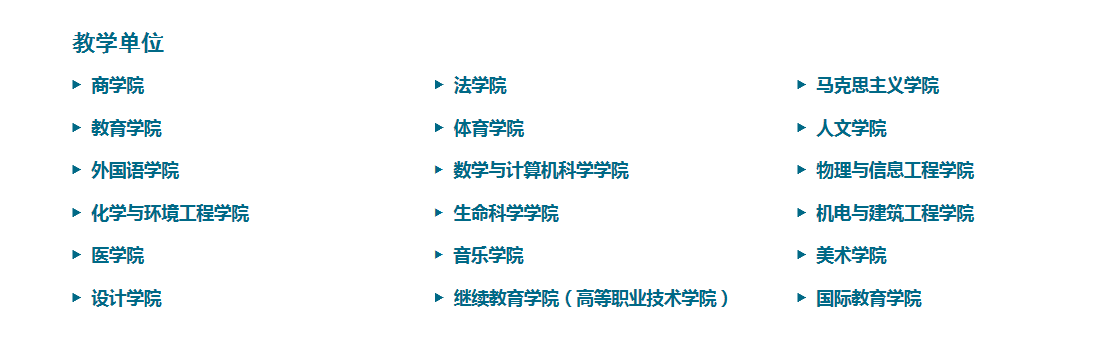 商学院  “首页-学校概况-机构设置-商学院-最新公告” 栏目两个月未更新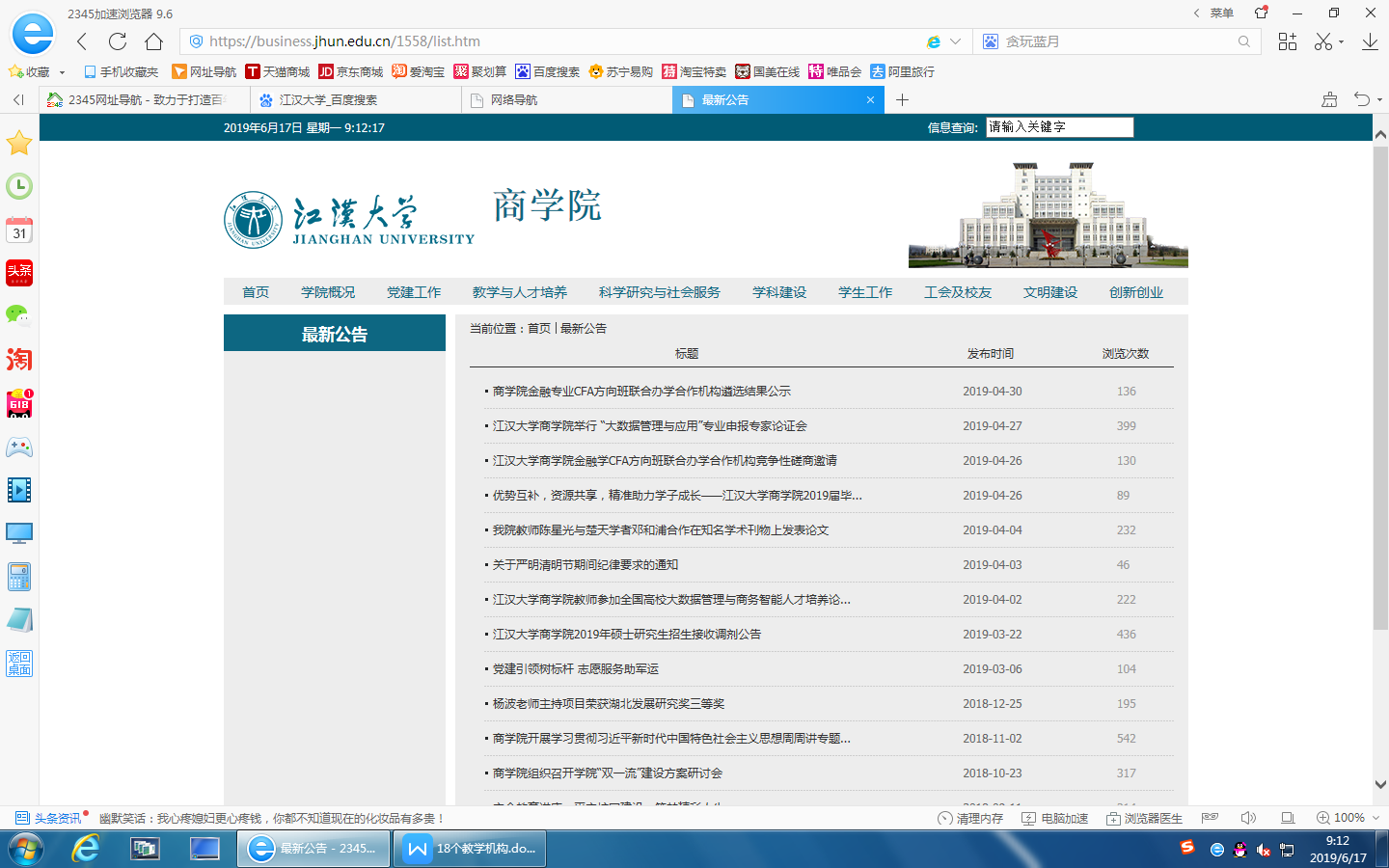 法学院“首页-学校概况-机构设置-法学院-学生工作-学生社团” 栏目长时间未更新URL:http://fxy.jhun.edu.cn/1784/list.htm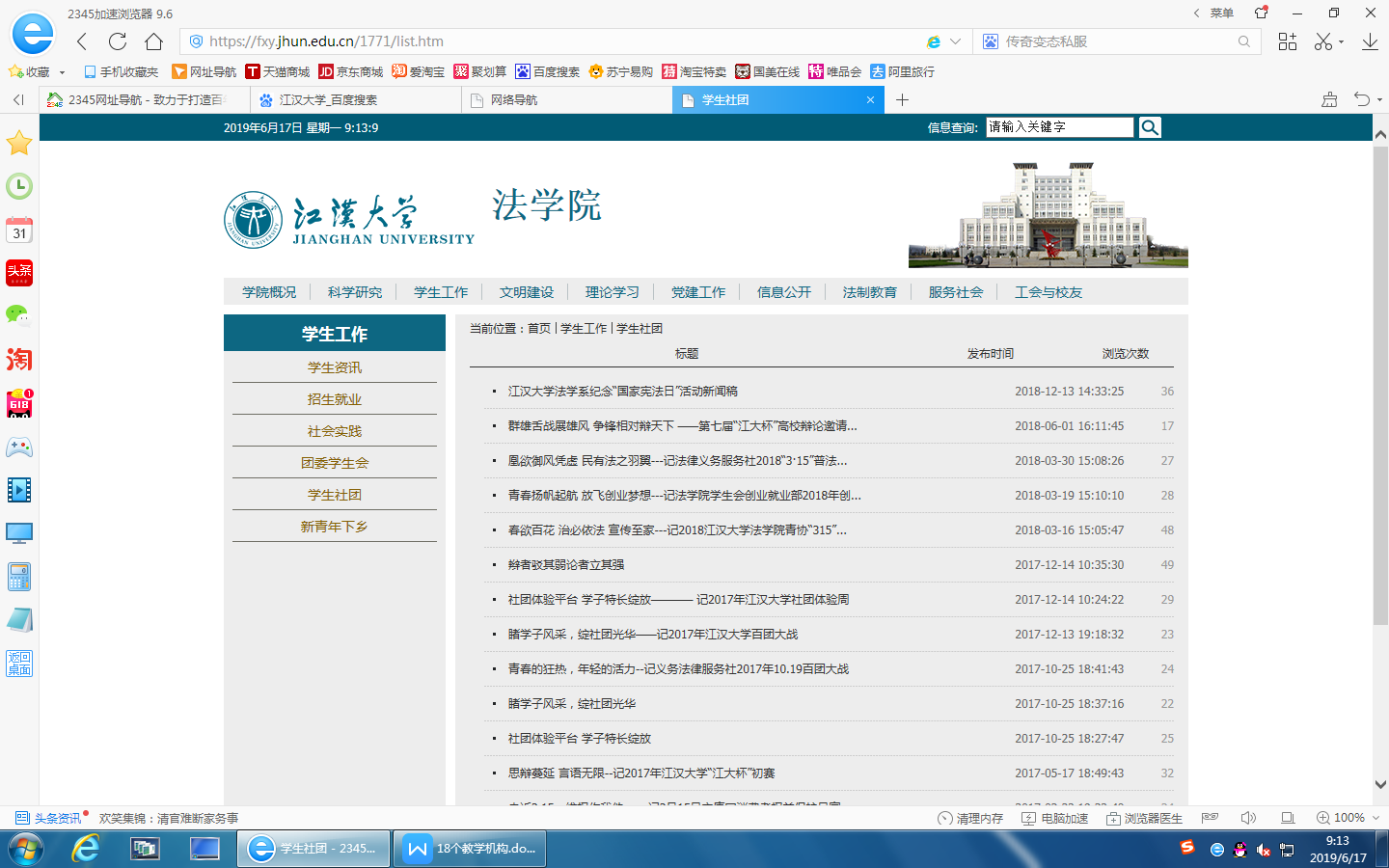 “首页-学校概况-机构设置-法学院-党建工作-党员风采” 长时间未更新URL:http://fxy.jhun.edu.cn/1778/list.htm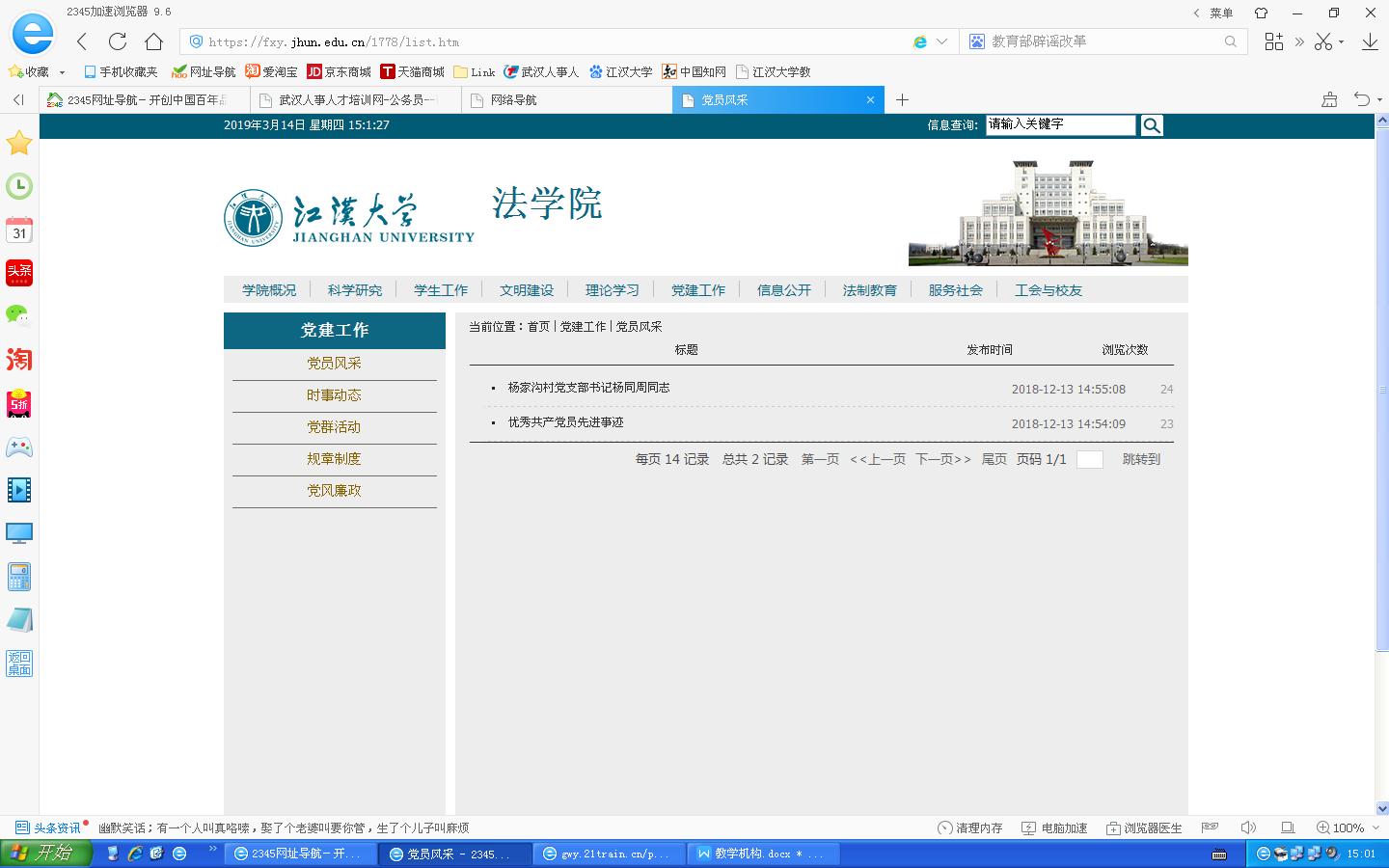 马克思主义学院“首页-学校概况-机构设置-马克思主义学院-教学管理-精品课程”长时间未更新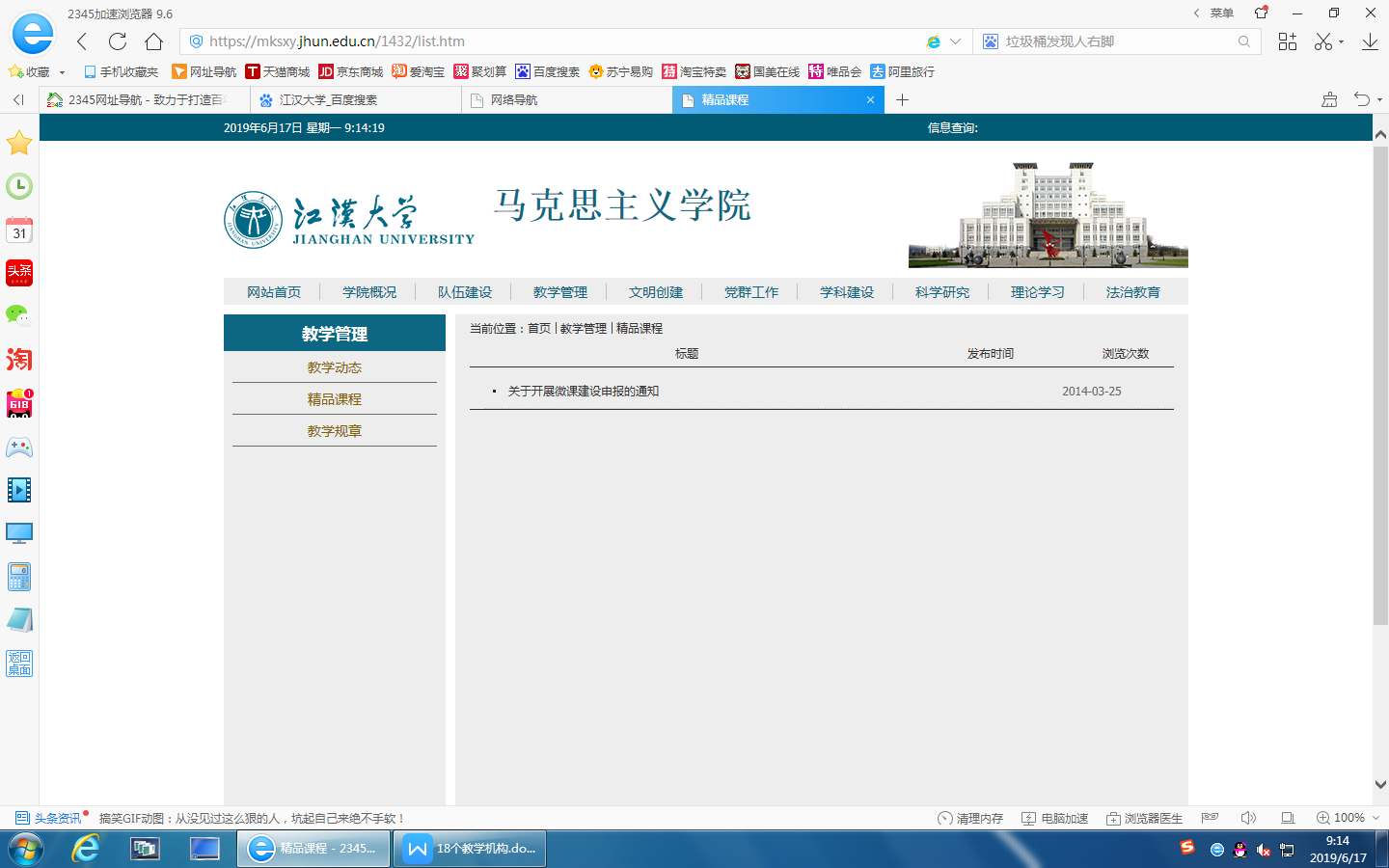 教育学院“首页-学校概况-机构设置-教育学院-学院概况”栏目长时间未更新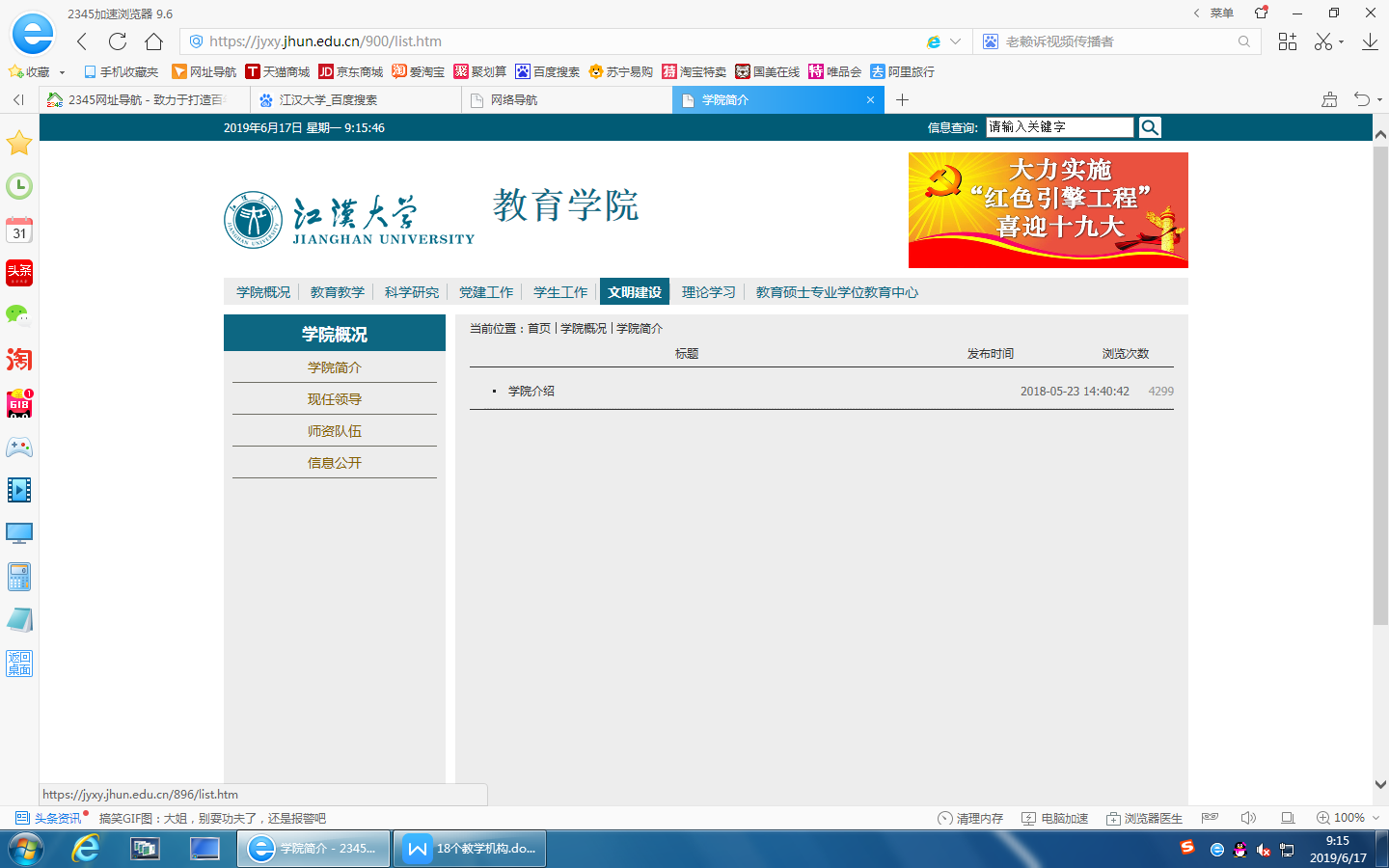 体育学院“首页-学校概况-机构设置-科学研究” 长时间未更新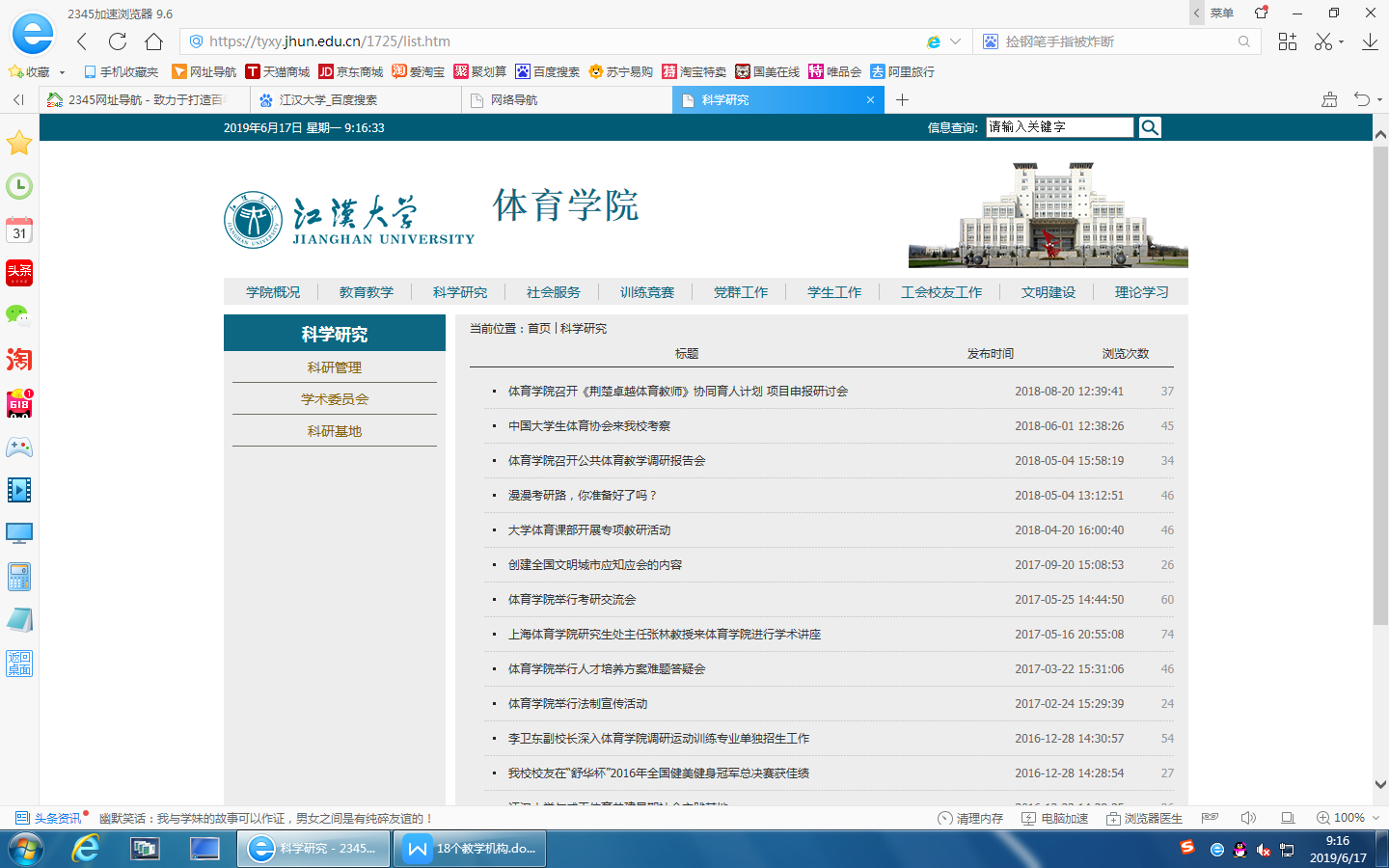 “首页-学校概况-机构设置-体育学院-科学研究-学术委员会” 栏目为空栏目URL:http://tyxy.jhun.edu.cn/1731/list.htm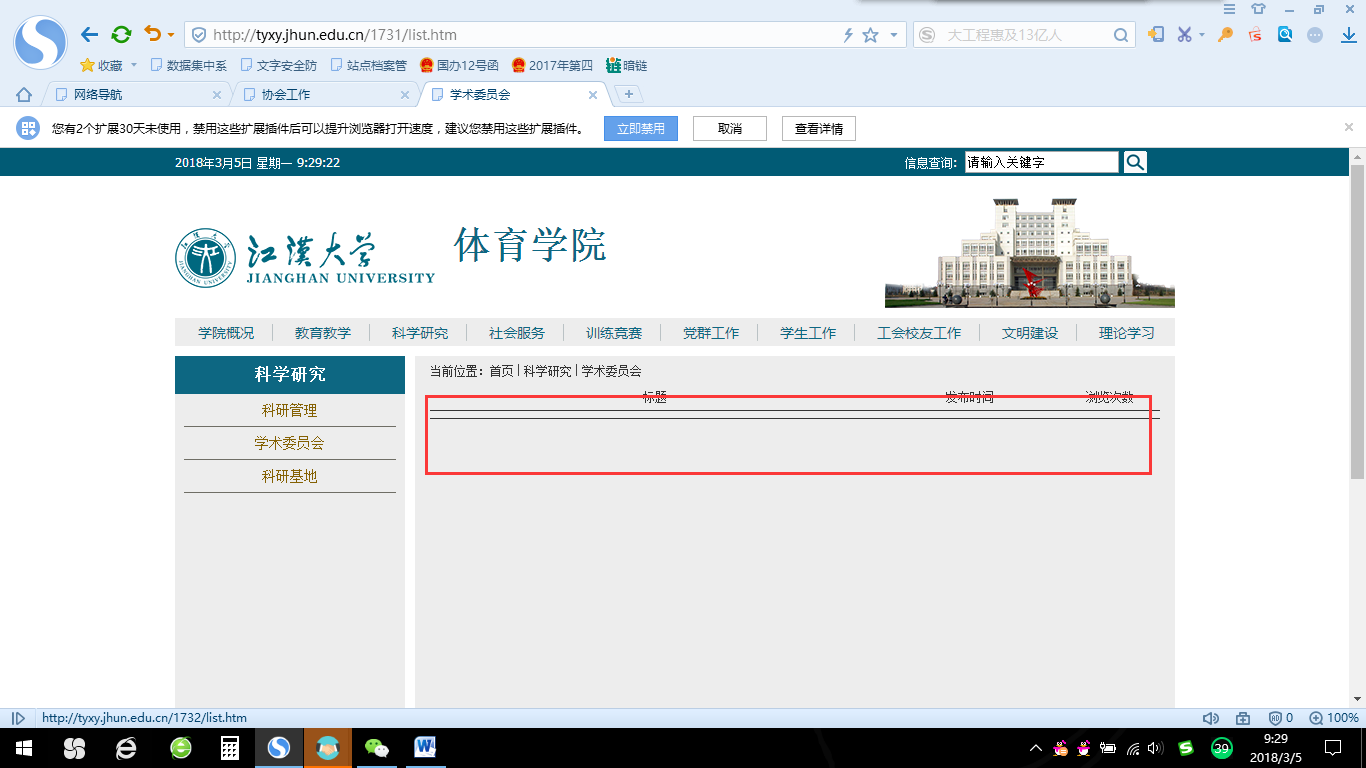 “首页-学校概况-机构设置-体育学院-教育教学-体育专业” 栏目长时间未更新URL:http://tyxy.jhun.edu.cn/1695/list.htm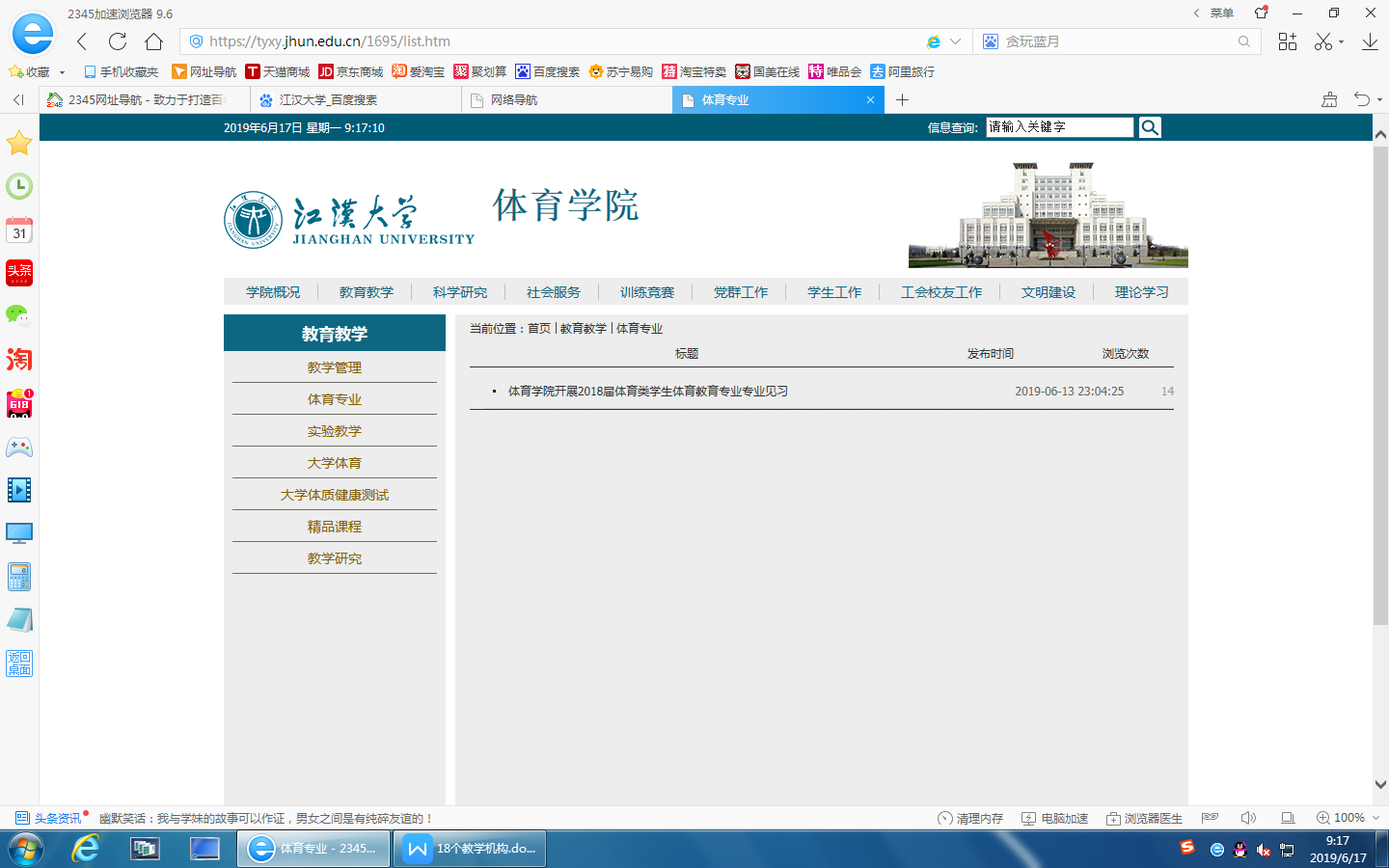 “首页-学校概况-机构设置-体育学院-教育教学-实验教学” 栏目为空栏目URL:http://tyxy.jhun.edu.cn/1696/list.htm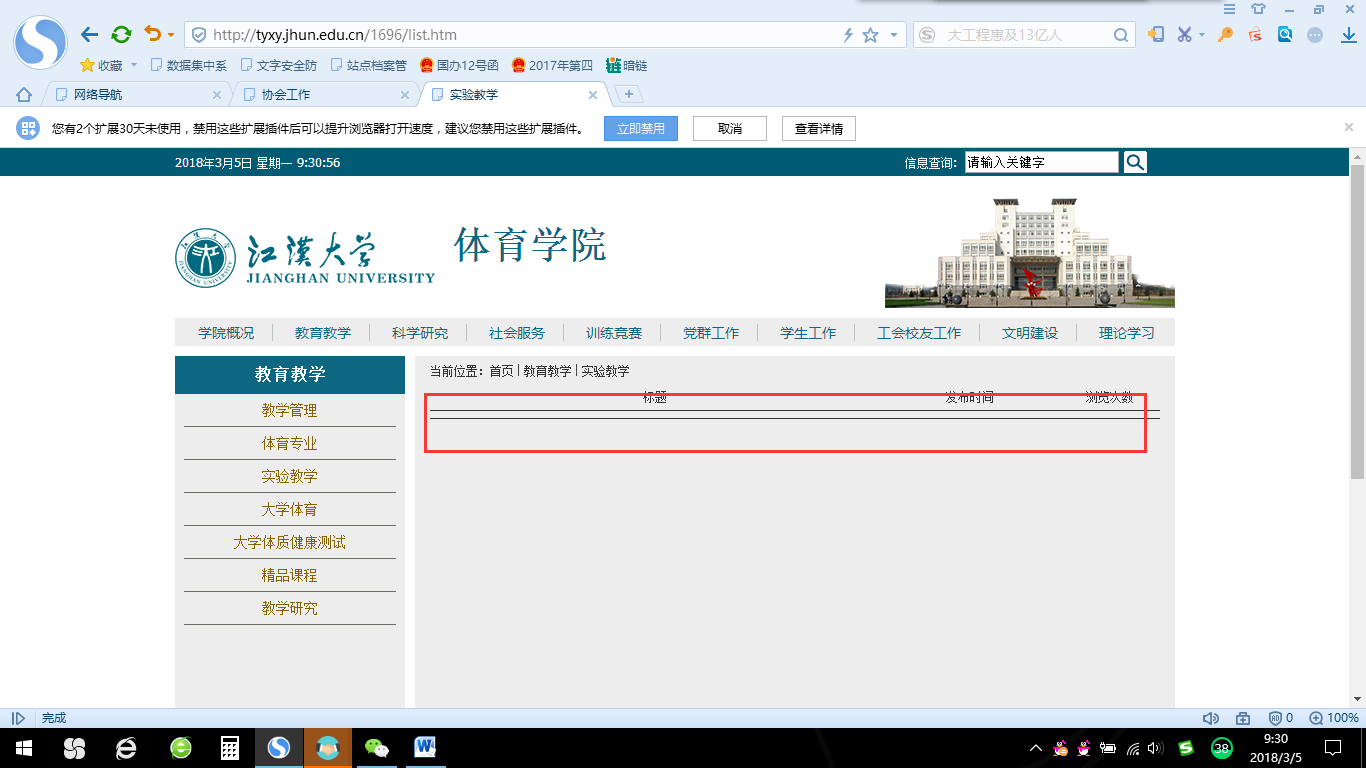 “首页-学校概况-机构设置-体育学院-教育教学-大学体质健康测试” 栏目为空栏目URL:http://tyxy.jhun.edu.cn/1698/list.htm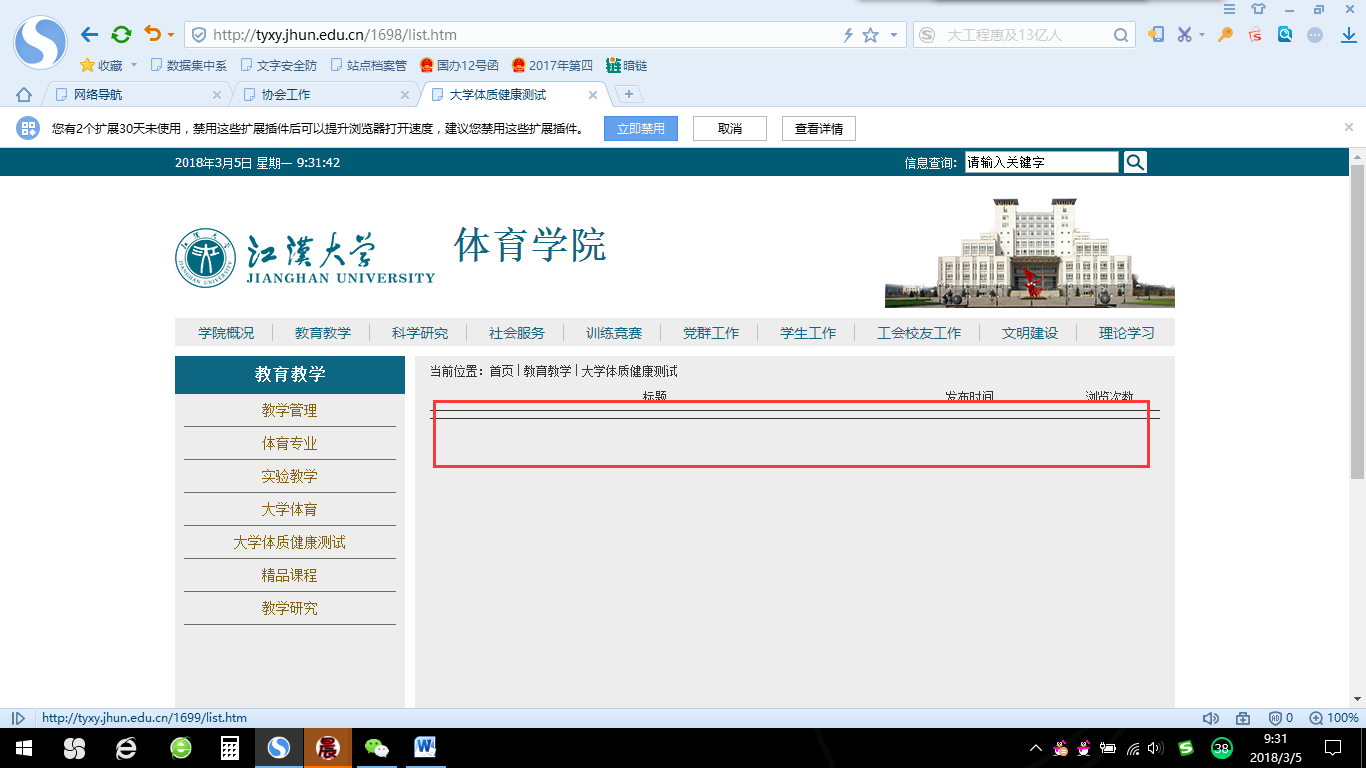 “首页-学校概况-机构设置-体育学院-教育教学-精品课程” 栏目为空栏目URL:http://tyxy.jhun.edu.cn/1699/list.htm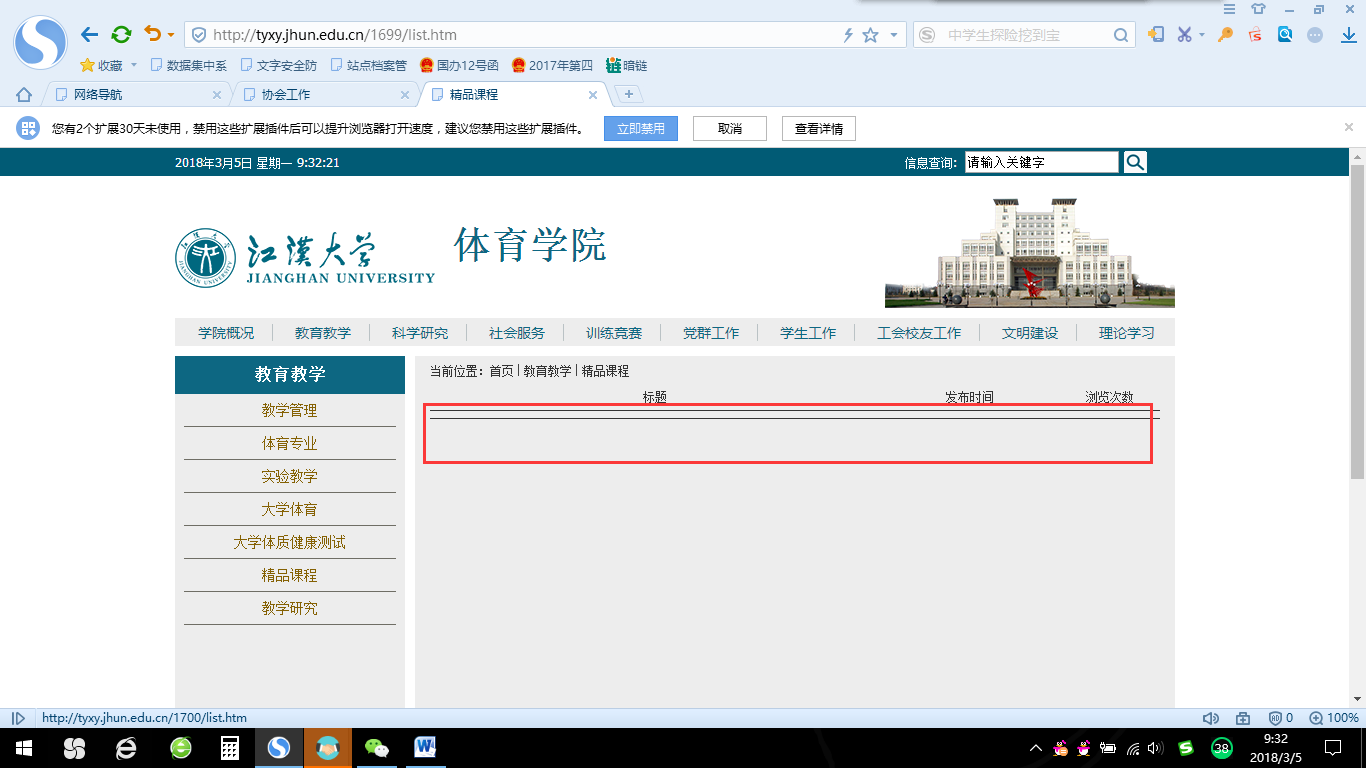 “首页-学校概况-机构设置-体育学院-学院概况-信息公开” 栏目为空栏目URL:http://tyxy.jhun.edu.cn/xxgk/list.htm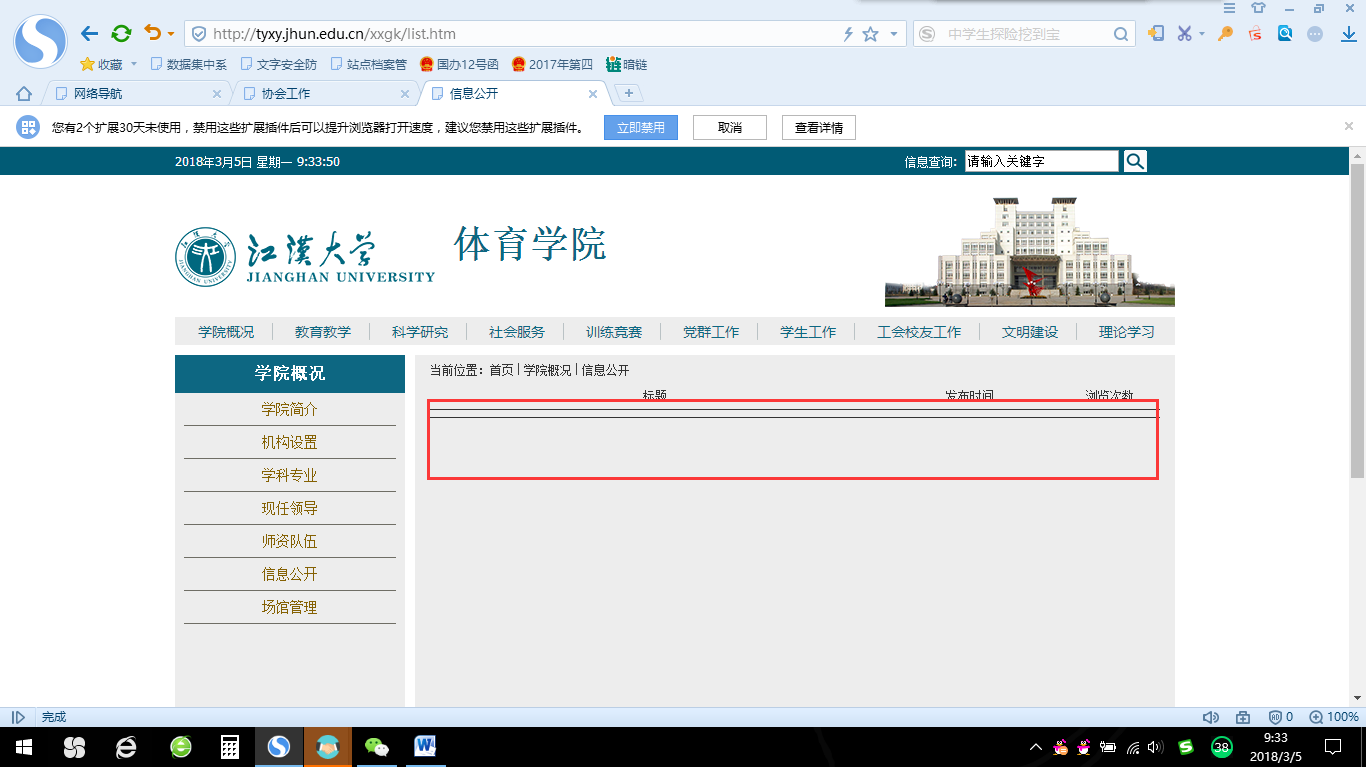 人文学院“首页-学校概况-机构设置-人文学院-研究论文” 长时间未更新URL:http://ywzx.jhun.edu.cn/4498/list.htm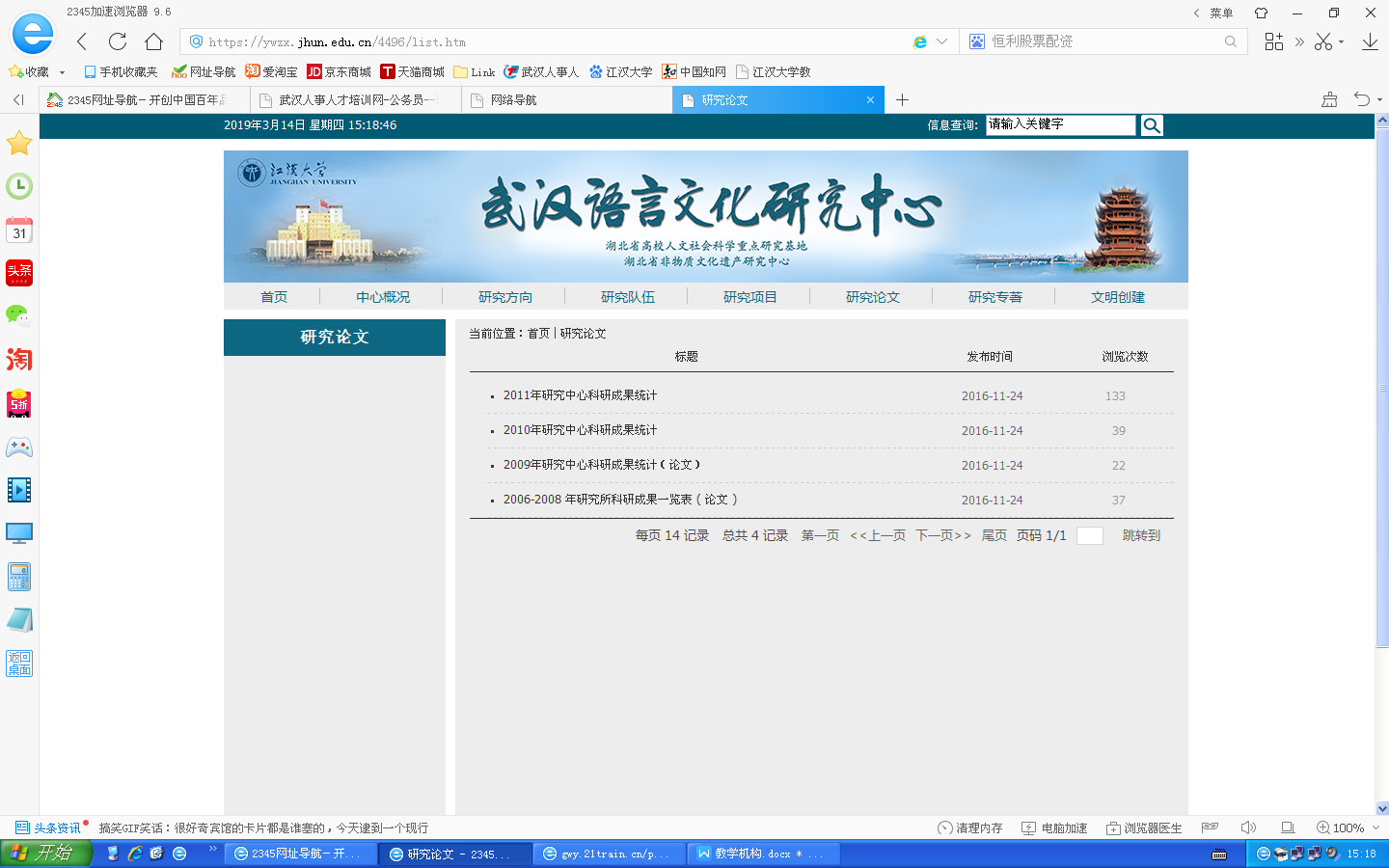 URL:http://ywb.jhun.edu.cn/2016ncsjh/list.htm外国语学院“首页-学校概况-机构设置-外国语学院-学院概况”栏目长时间未更新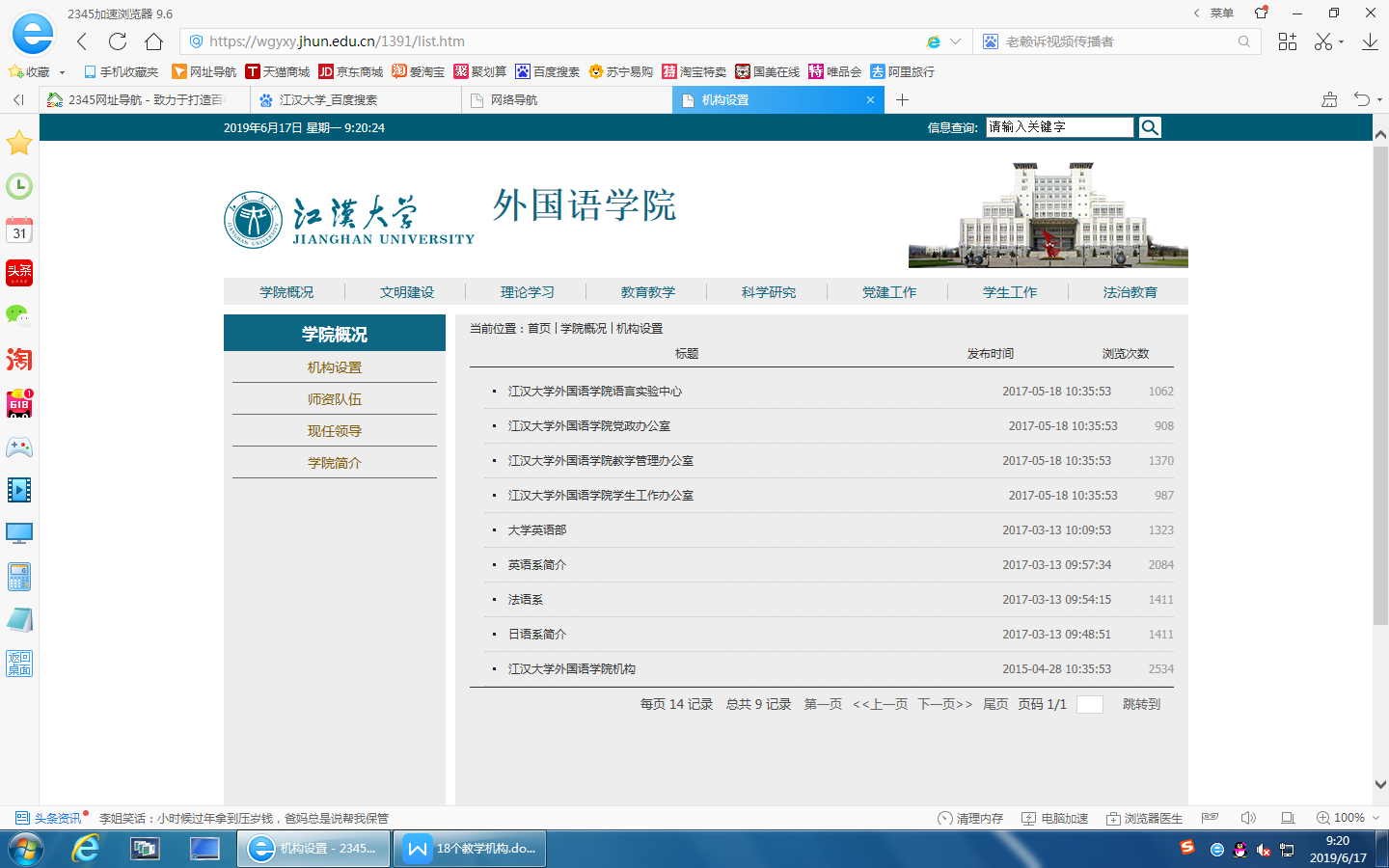 数学与计算机科学学院“首页-学校概况-机构设置-数学与计算机科学学院-学院概况” 栏目长时间未更新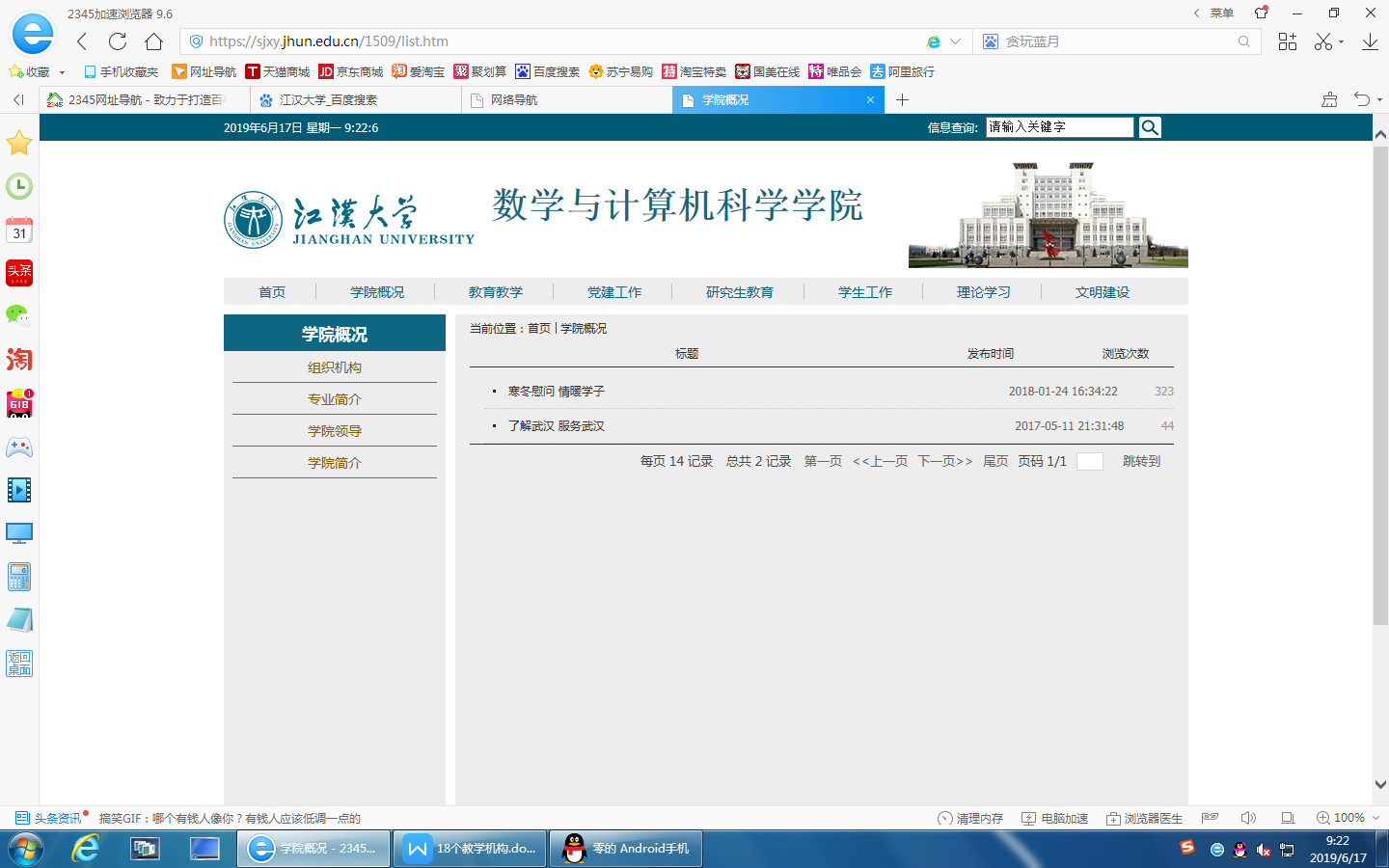 物理与信息工程学院“首页-学校概况-机构设置-物理与信息工程学院-学院概况”长时间未更新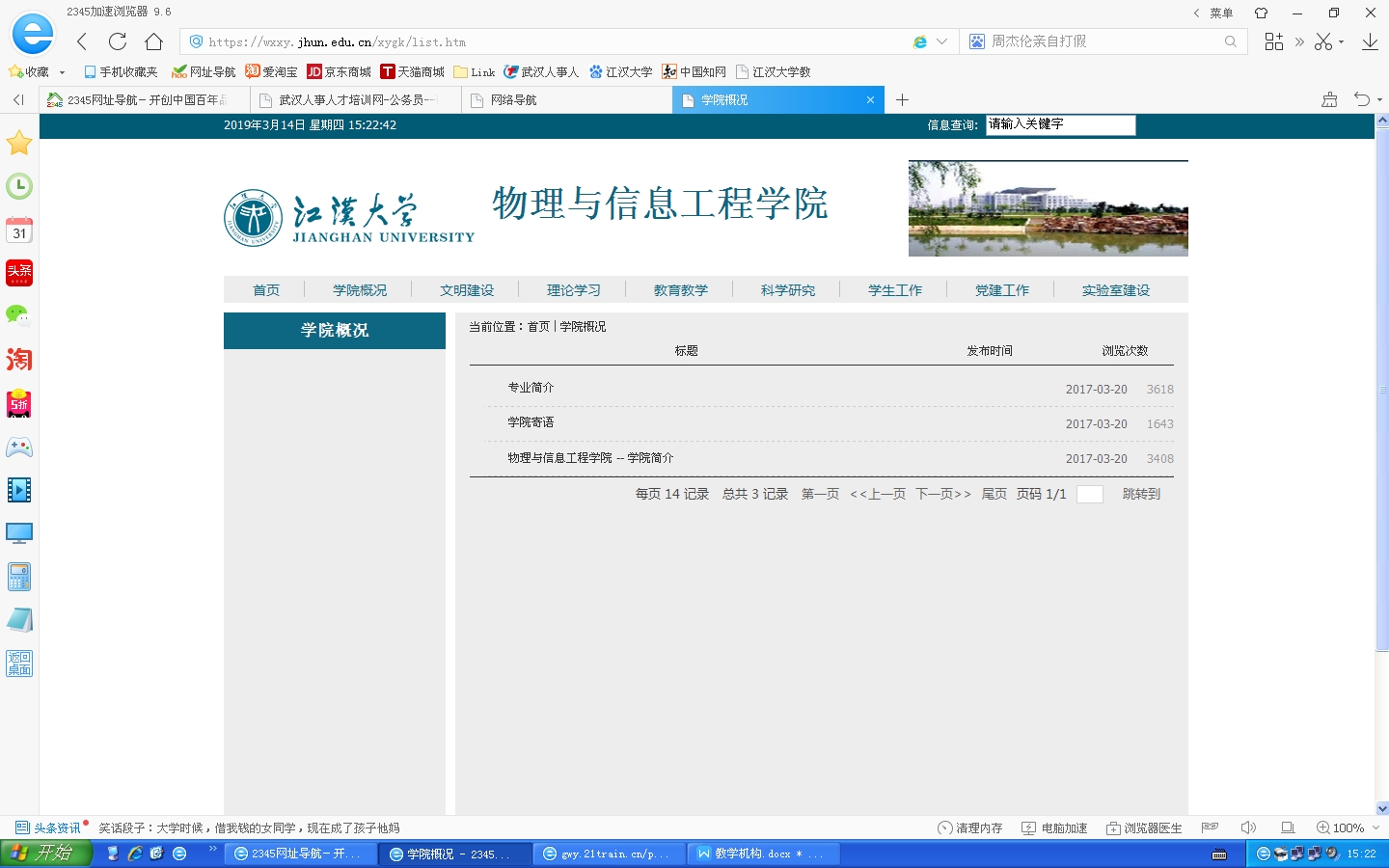 化学与环境工程学院“首页-学校概况-机构设置-化学与环境工程学院-研究生教育” 栏目长时间未更新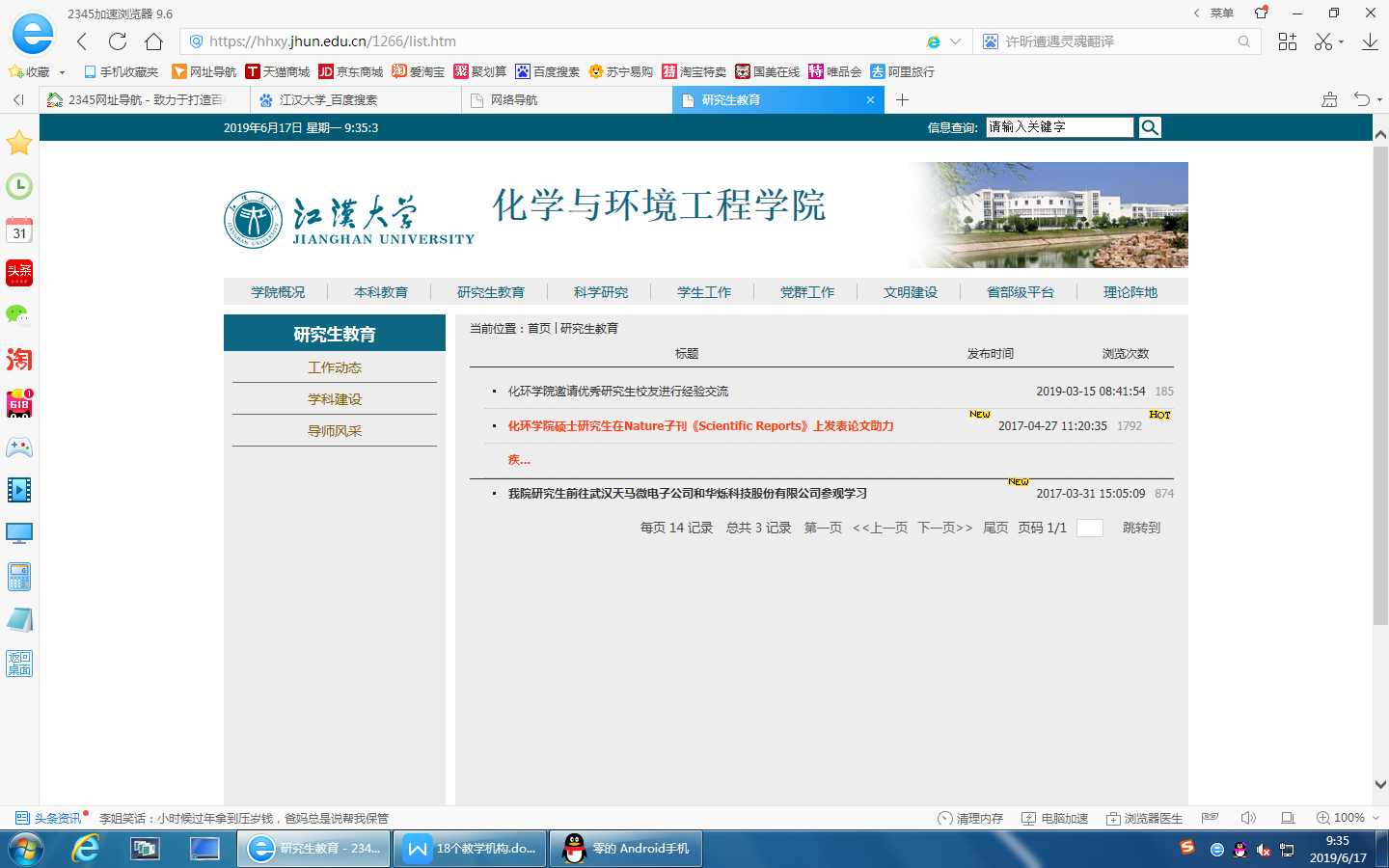 生命科学学院“首页-学校概况-机构设置-生命科学学院-学校概况” 栏目为空栏目URL:http://life.jhun.edu.cn/2380/list.htm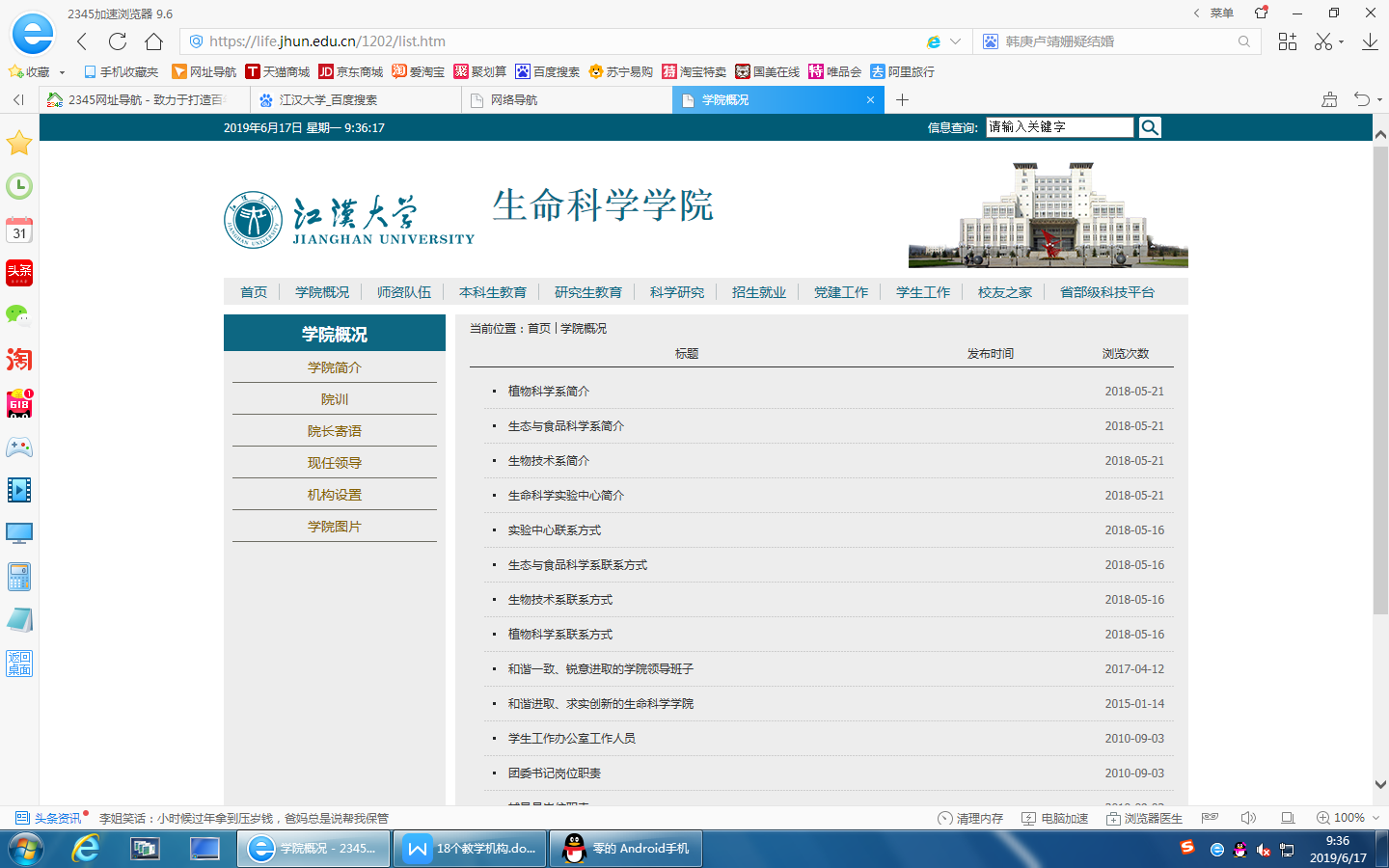 “首页-学校概况-机构设置-生命科学学院-科学研究-科研团队” 栏目为空栏目URL:http://life.jhun.edu.cn/3074/list.htm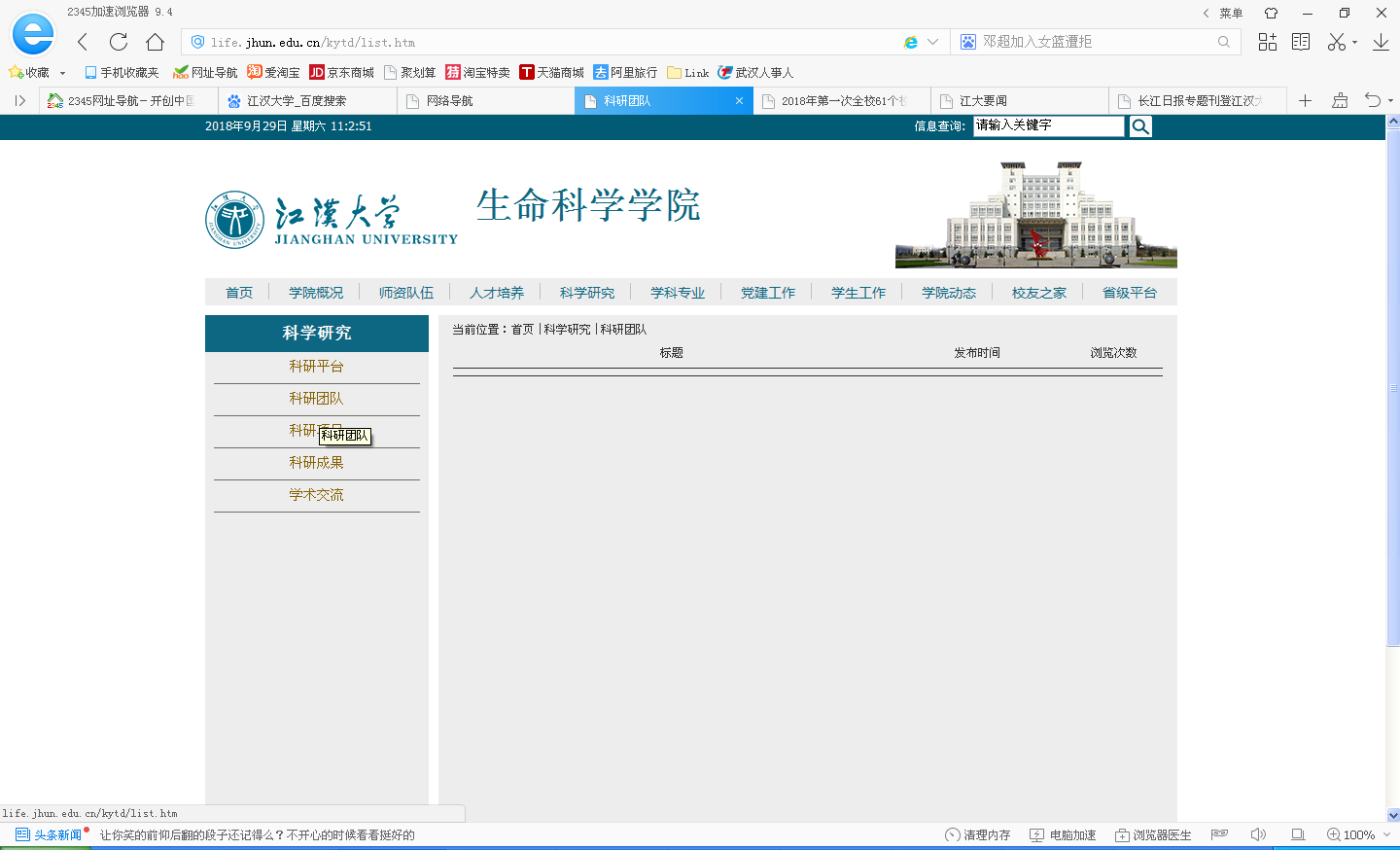  “首页-学校概况-机构设置-生命科学学院-学院概况-院训” 栏目为空栏目URL:http://life.jhun.edu.cn/3035/list.htm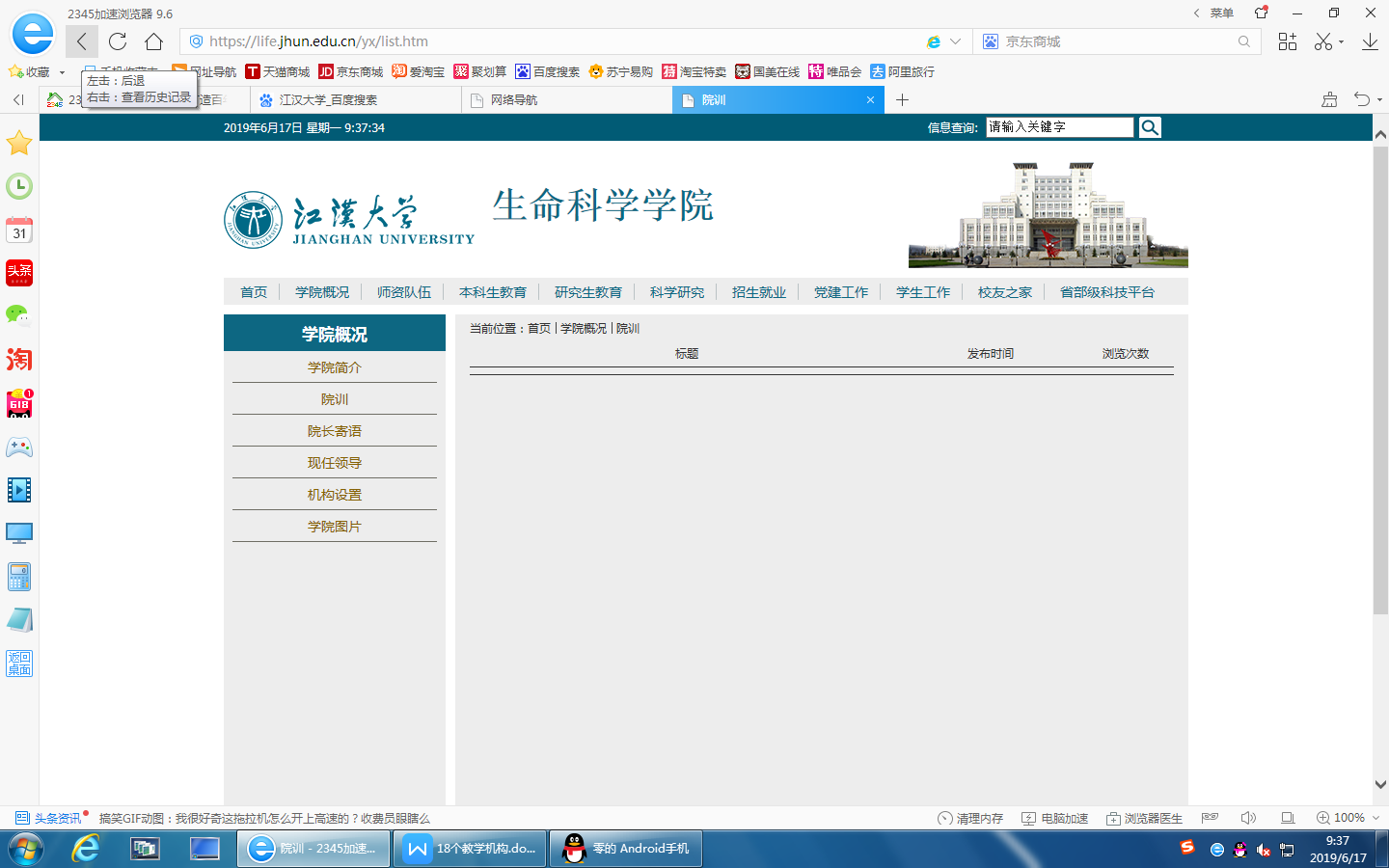 机电与建筑工程学院“首页-学校概况-机构设置-机电与建筑工程学院-师资队伍”栏目长时间未更新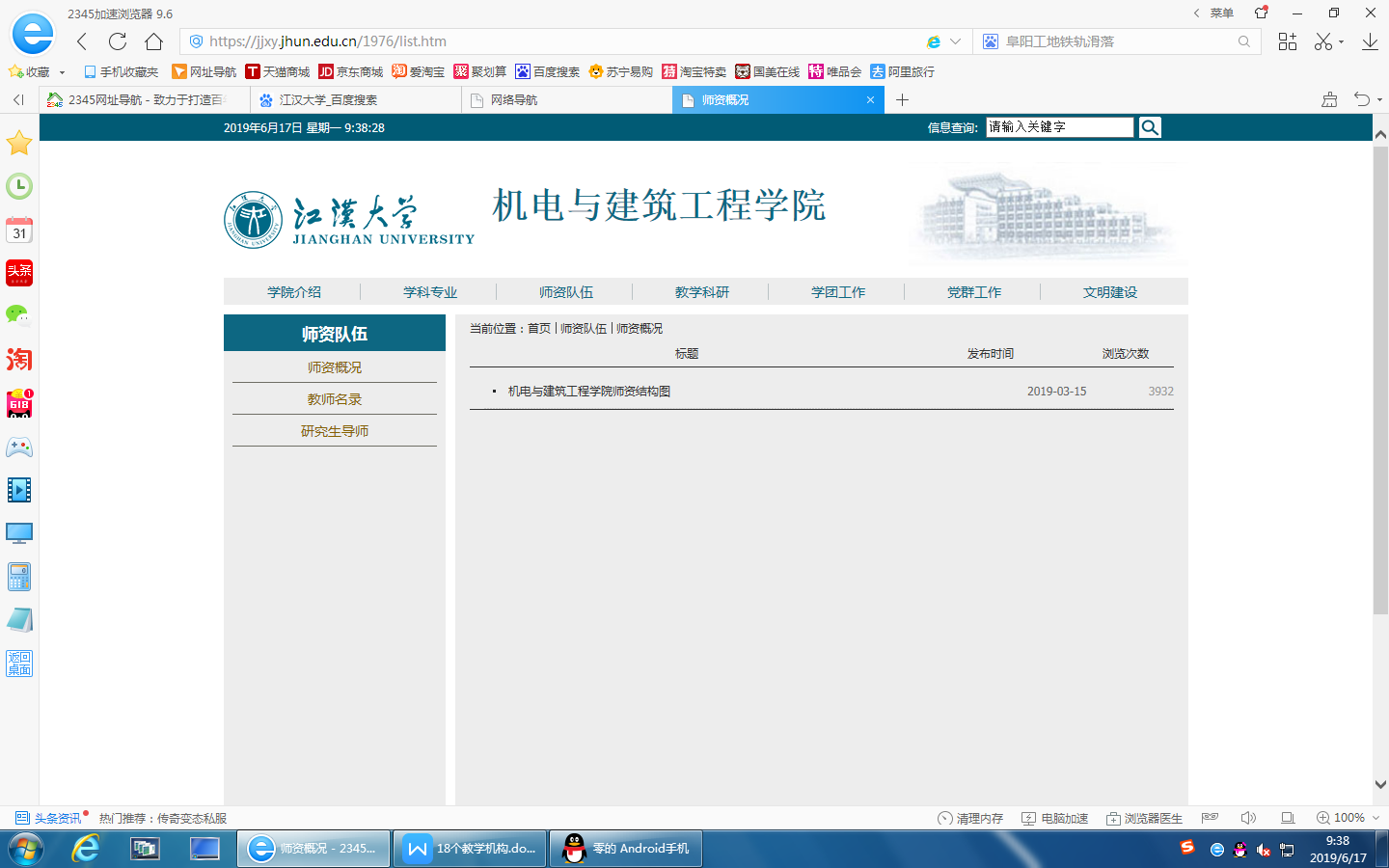 医学院“首页-学校概况-机构设置-医学院-学院概况”长时间未更新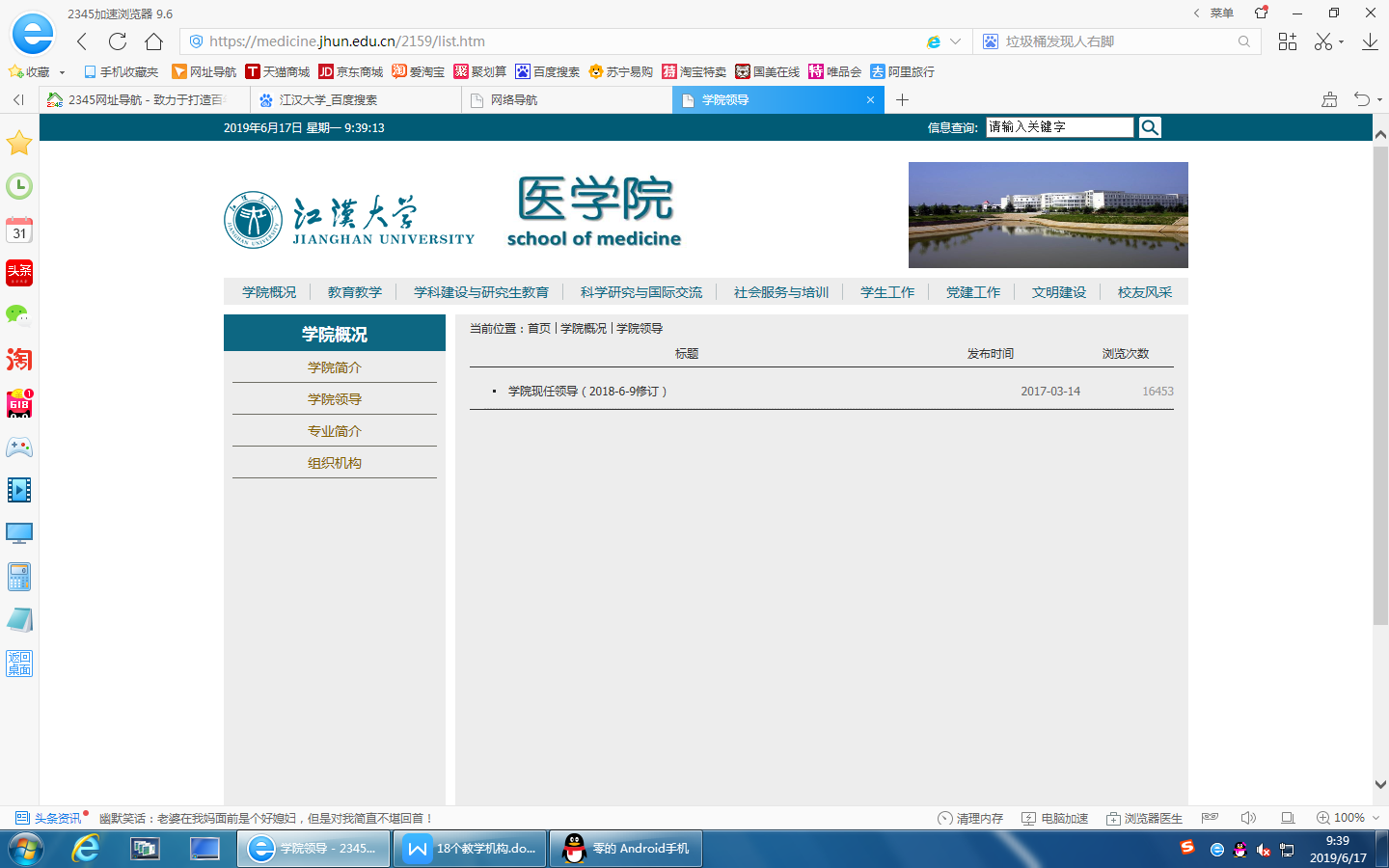 美术学院“首页-学校概况-机构设置-美术学院-科研工作”长时间未更新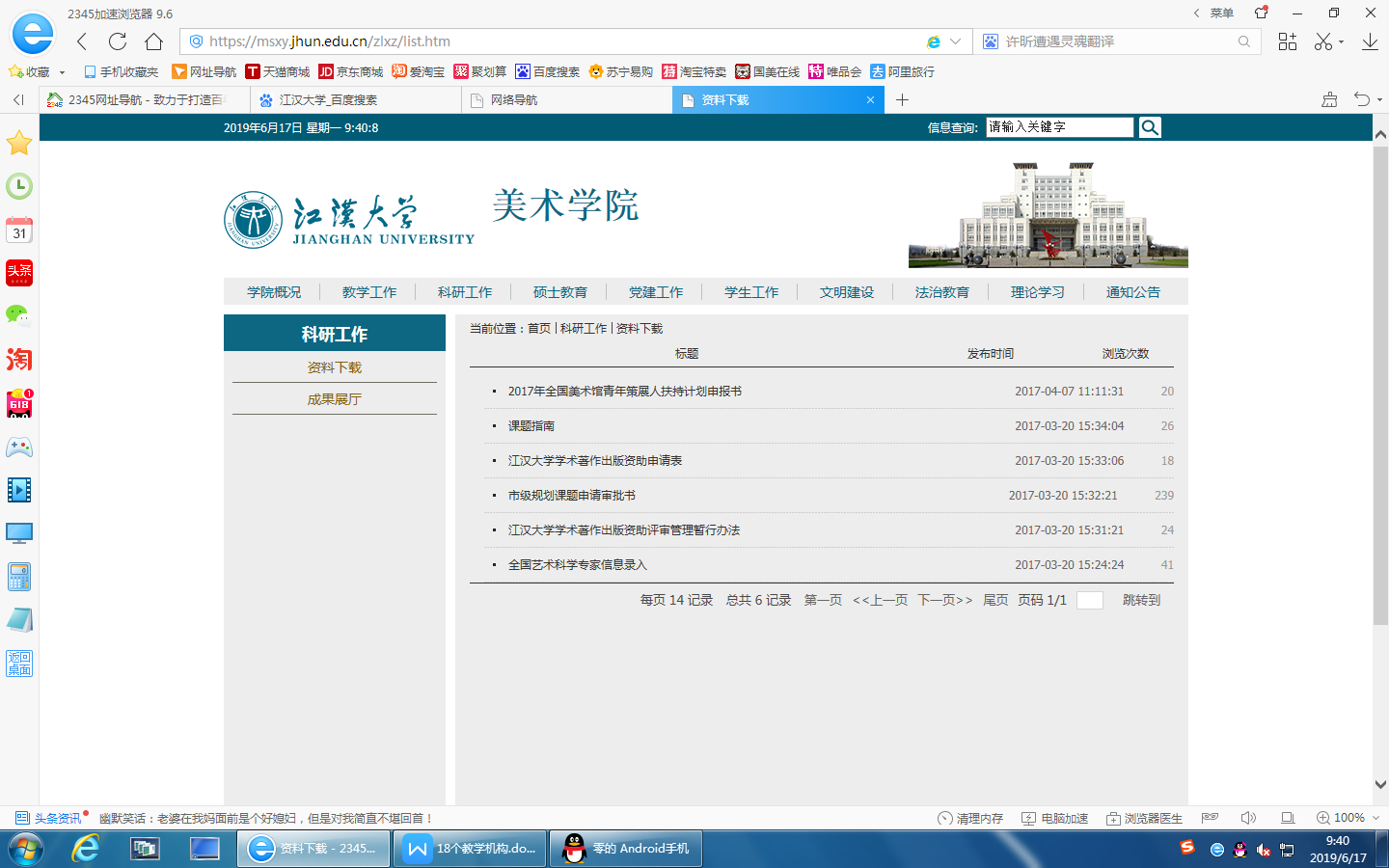 音乐学院“首页-学校概况-机构设置-音乐学院-学科与科研”长时间未更新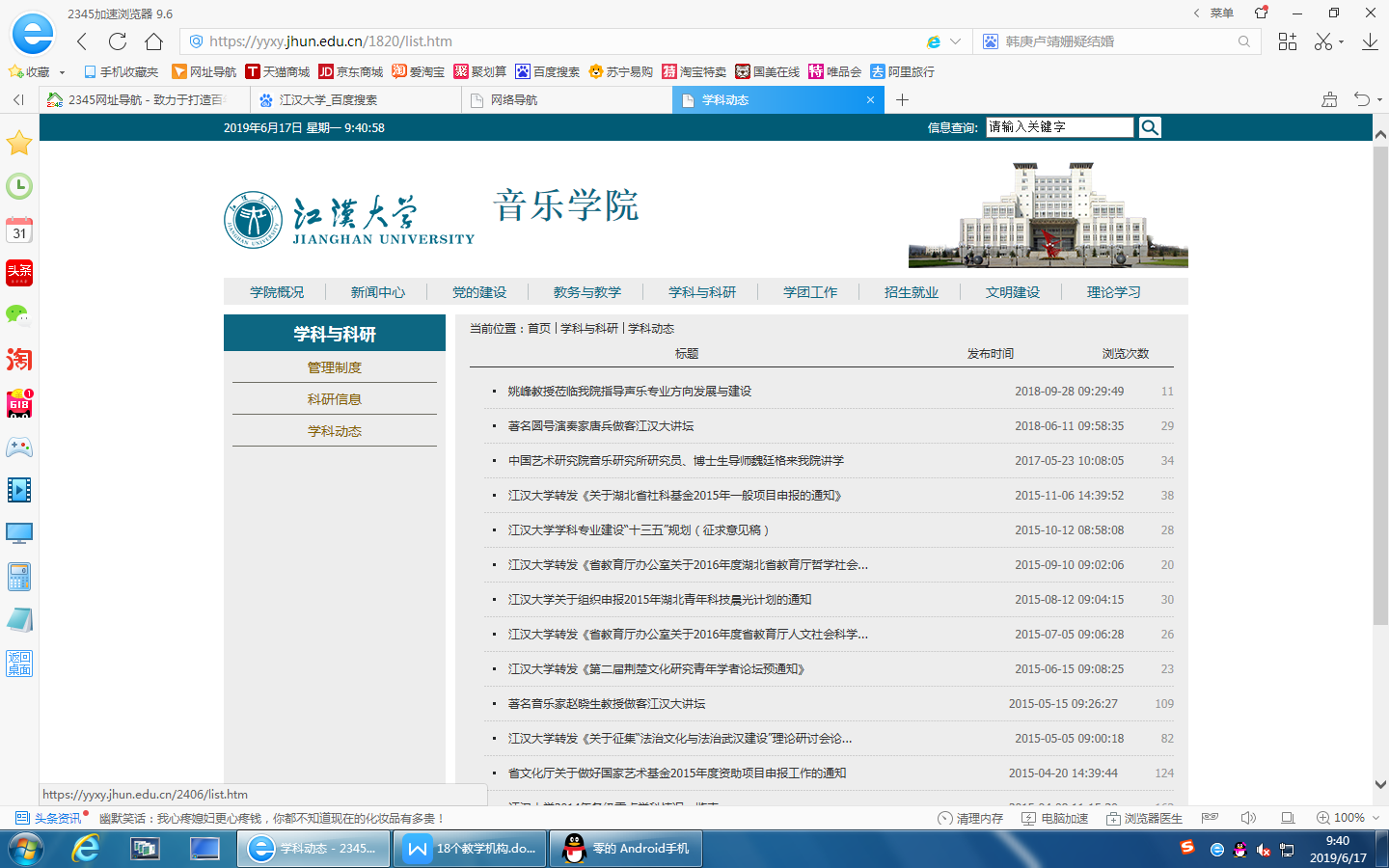 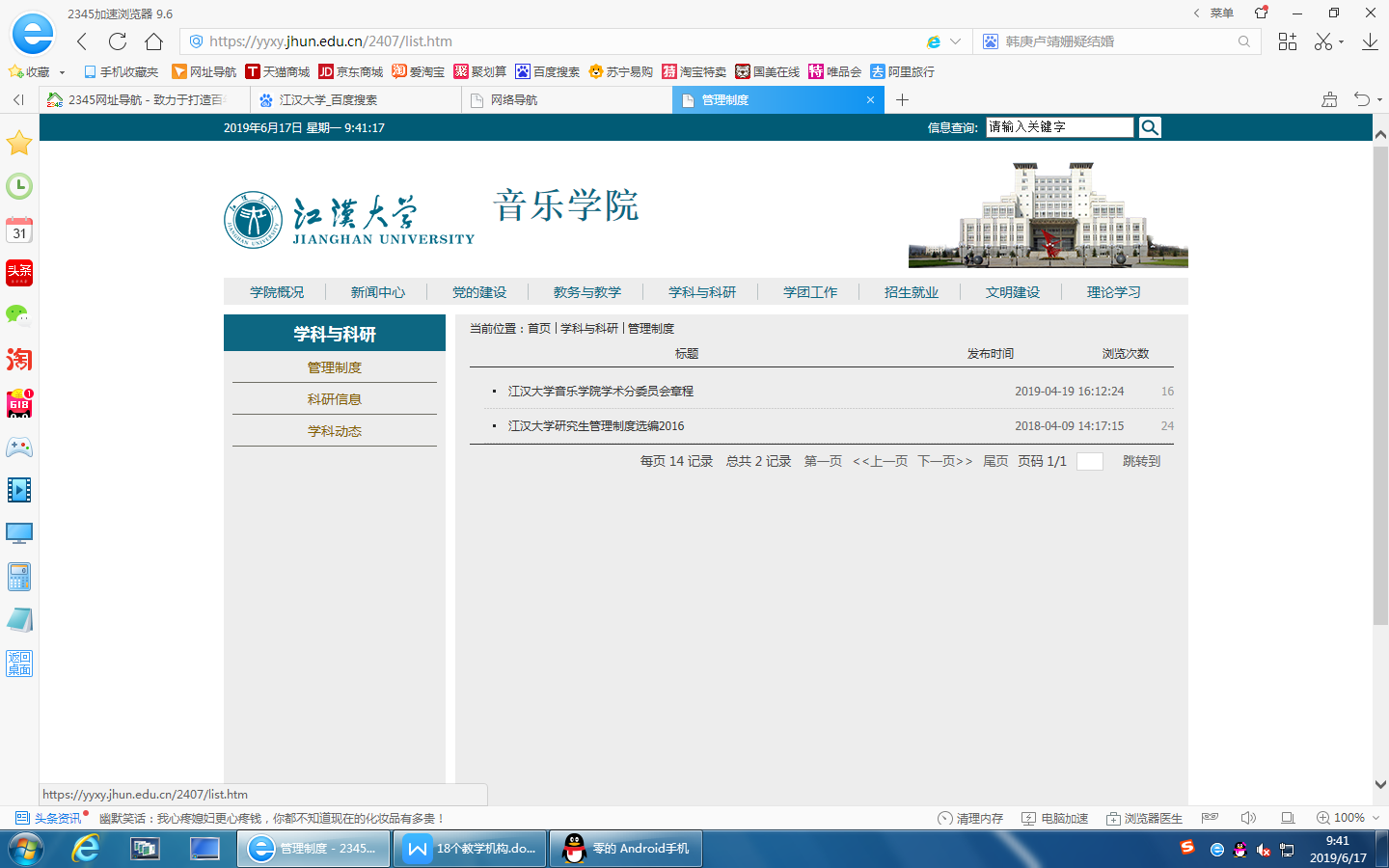 设计学院“首页-学校概况-机构设置-设计学院-在线办理”栏目更新不及时。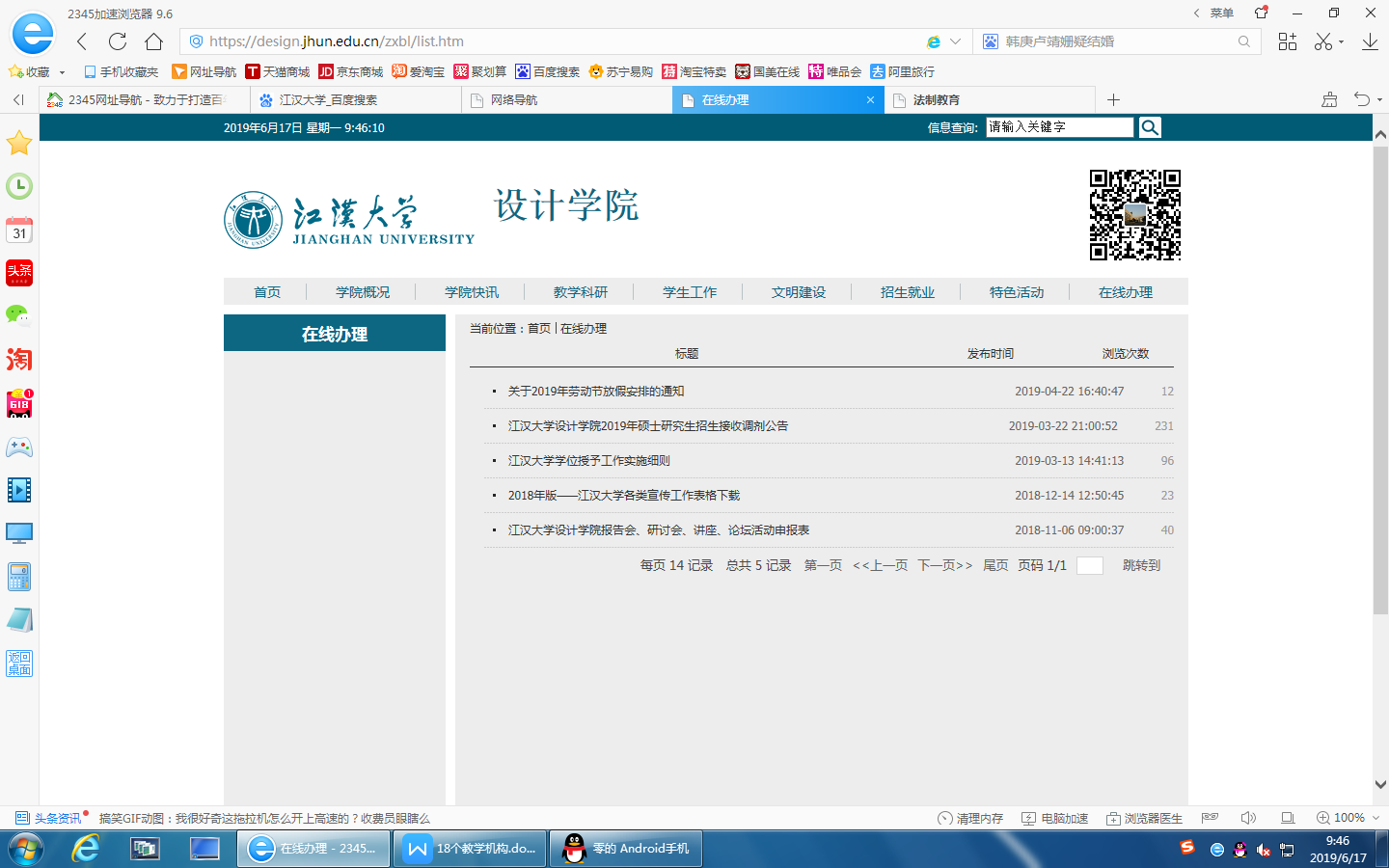 继续教育学院 （高等职业技术学院）“首页-学校概况-机构设置-继续教育学院-教学管理”长时间未更新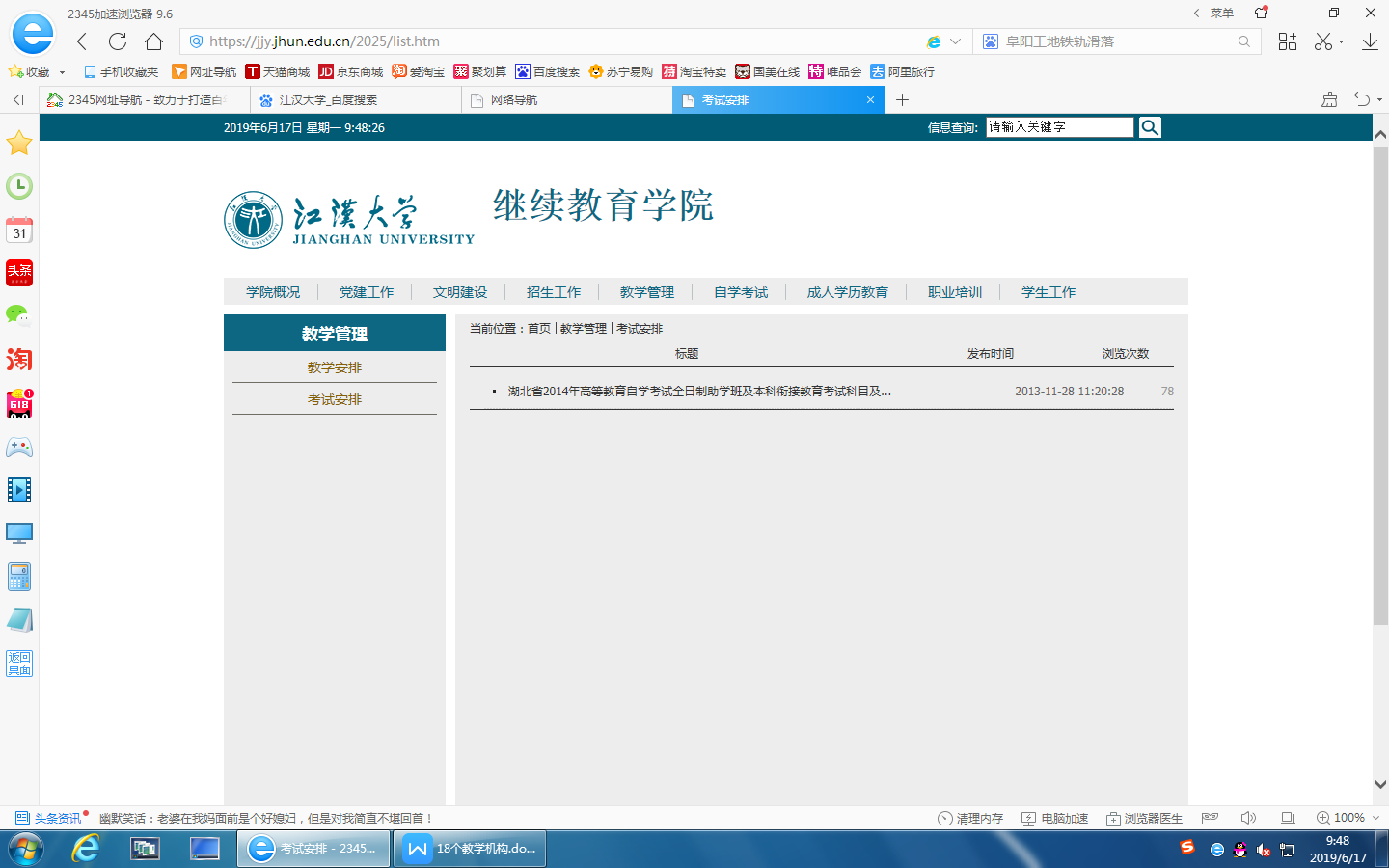 “首页-学校概况-机构设置-继续教育学院-学习贯彻党纪处分条例系列评论”栏目为空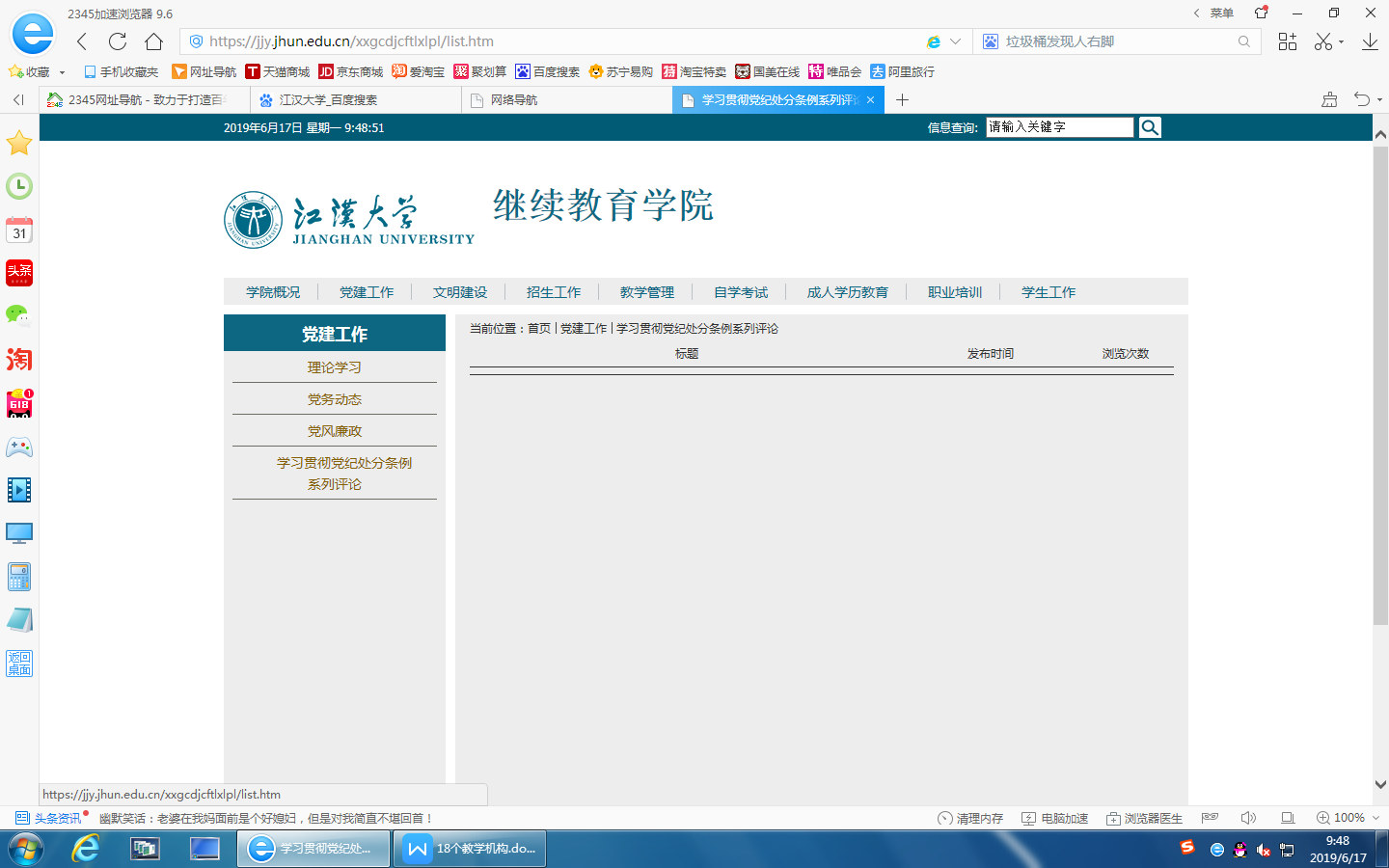 “首页-学校概况-机构设置-继续教育学院（高等职业技术学院）-党建工作”长时间未更新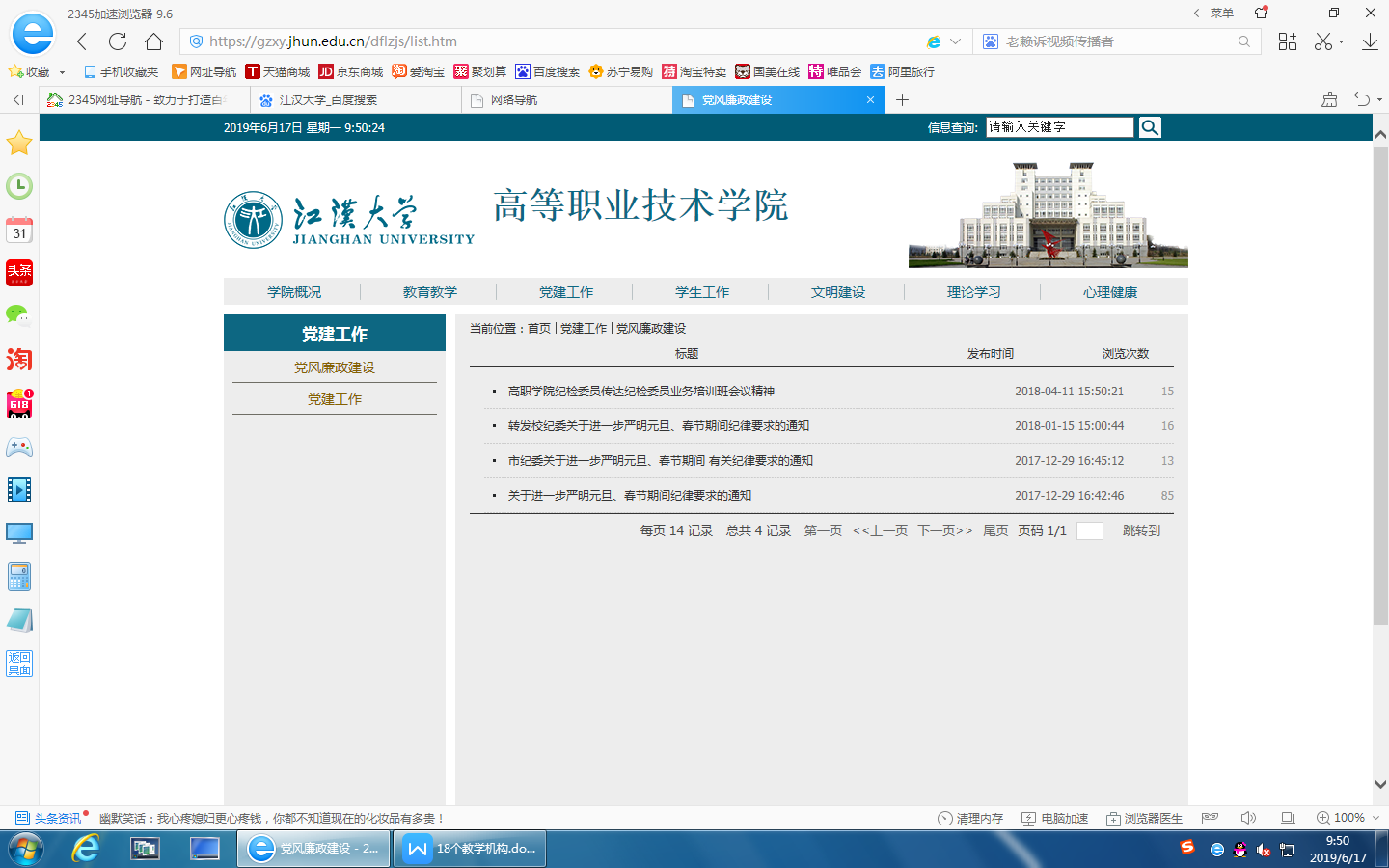 国际教育学院“首页-学校概况-机构设置-国际教育学院-来华留学”长期未更新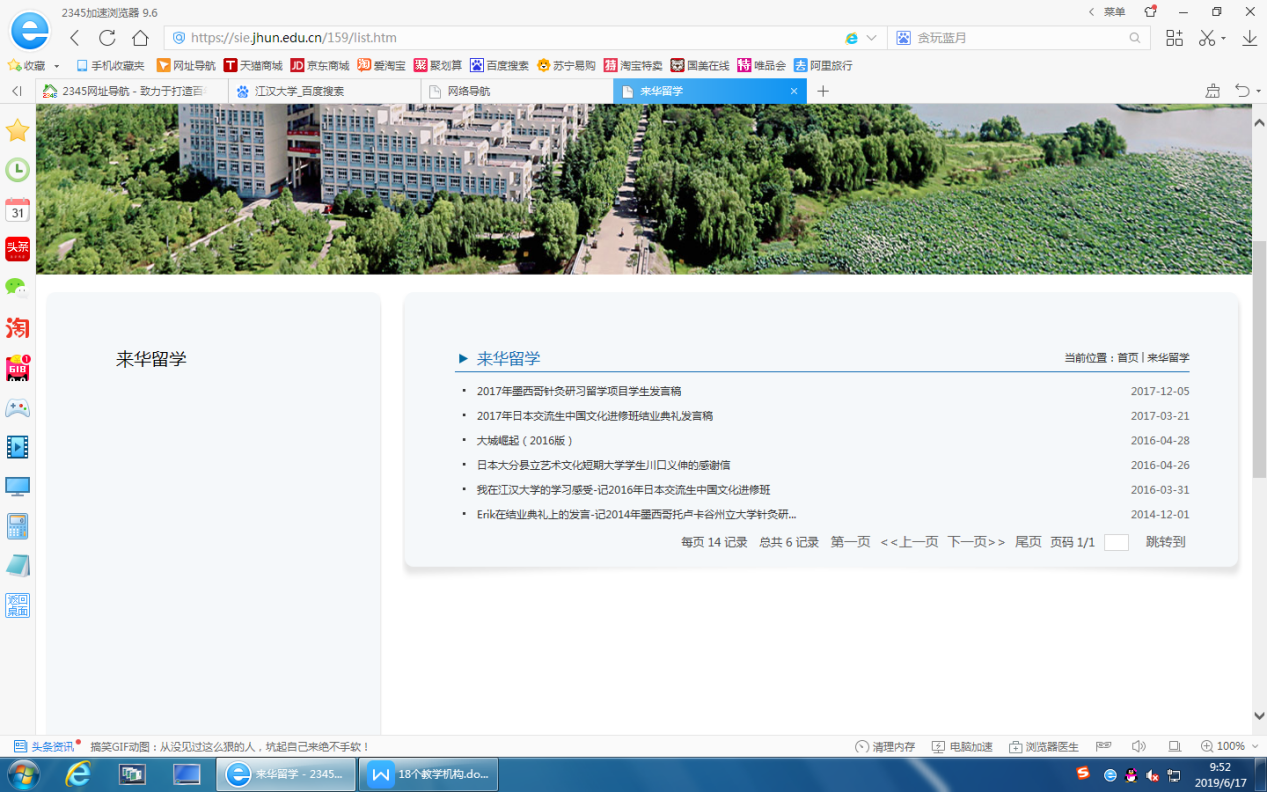 